Общая характеристика организации образованияКоммунальное государственное учреждение «Общеобразовательная школа имени В.П. Кузьмина  с. Дамса отдела образования по Шортандинскому району управления образования Акмолинской области» Местонахождение организации образования (юридический адрес и адрес фактического местонахождения) – Казахстан, Акмолинская область, Шортандинский  район, село Дамса, улица Велижанцева, 25.Контактные данные юридического лица- рабочий тел. 8(716) 31-3-31-70, Электронная почта - Damsa75@mail.ru.Контактные данные представителя юр. лица: Абилова Алтынай Сейпельевна, сотовый - 87013405037ватсап  -87013405037, назначена на должность директором ( приказ о переназначении за №21-ж/к от 14.01.2021 г) ( копия приказа прилагается)Правоустанавливающие и учредительные документы Справка о государственной перерегистрации  юридического лицаБИН: 750940000077 от 18.01.2021г.  Устав школы Разрешительные документы (лицензия на образовательную деятельность) Лицензия № KZ 11 LAA00022604 от 09/02/2021г. на занятие образовательной   деятельности в сфере:Начальное образованиеОсновное среднееОбщее среднее образование  на территории Шортандинского  района.Статистическая карта по государственному классификатору ОКПО -39015822 от 24.06. 1999г. БИН- 990640004642 от 29.12.2009г. Свидетельство налогоплательщикаУправление организации образования осуществляется в соответствии с Уставом, утвержденном постановлением акимата Акмолинской области от 5 января  2021 года №А-1/2.В наличии имеется технический паспорт Акт на право пользования площадью и сведения о легализации здания за №  0052717 от 13.03.2008г. Ссылка  https://drive.google.com/file/d/1nnLYNcYL9918trE-aX_fXGeG2s3UhF3v/view?usp=sharing Год ввода здания в эксплуатацию 1975 г, располагается в типовом здании  проектная          мощность на 640 мест, общая площадь здания  составляет   2482    кв.м.Отопление здания организации образования- автономное, водоснабжение здания организации образования –централизованное, канализация централизованная  (санузлы внутренние)Деятельность КГУ «Общеобразовательная школа имени В.П.Кузьмина  с. Дамса отдела образования по Шортандинскому району управления образования Акмолинской области» осуществляется согласно Устава, Закона Республики Казахстан «Об образовании», «О статусе педагога», Государственного общеобразовательного стандарта начального, основного среднего образования РК    (утвержденного приказом Министром просвещения РК 03 августа 2022 года № 348 Базовое содержание начального, основного среднего образования реализуется в полном объеме через учебные предметы инвариантной части. 2. Анализ кадрого потенциала2.1. Критерии к содержанию образования с ориентиром на результаты обучения:Соблюдение квалификационных требований, предъявляемых к образовательной деятельности организаций, предоставляющих начальное, основное среднее, общее среднее образование и перечня документов, подтверждающих соответствие им.В     соответствии      со      штатным      расписанием, утвержденным руководителем ГУ «Отдел образования по Шортандинскому району управления образования Акмолинской области» на 1 сентября 2022 года школа укомплектована педагогическими работниками: 31,5 штатными,  в том числе директор школы – 1, заместитель директора по учебной работе – 1,5  заместитель директора по воспитательной работе – 1,5, педагог-организатор НВ и ТП – 1,  педагог-психолог – 1, социальный педагог – 1, старший вожатый – 1, воспитатель класса предшкольной подготовки – 2, заведующий библиотекой – 1, заведующий хозяйством – 1, делопроизводитель  – 1.Сведения о составе административно – управленческого аппарата:          Директор школы  -  Абилова Алтынай Сейпельевна, образование высшее; окончила в 1995г. Акмолинский педагогический университет им. С.Сейфуллина, по специальности учитель русского языка и литературы, педагог-эксперт, вторая категория руководителя, стаж педагогической - работы 34 г., руководителем организации образования -19 лет (ссылка на приказ)Методическую и воспитательную работу осуществляет заместитель директора по учебно-воспитательной работе Двоеглазова Галина Анатольевна, образование-высшее; в 1987г окончила Целиноградский педагогический институт им. С. Сейфуллина; ПМНО , заместитель руководителя  3 категории -, стаж педагогической  работы -42 года, в должности заместителя директора -20 лет.Ильясова Загипа Талиповна, образование-высшее; в 1994г окончила Жамбылский педагогический институт по специальности учитель физики и математики.  В 2011 году окончила Шымкентский социально-педагогический университет по специальности ПМНО,   2 категория заместителя руководителя , педстаж- 28 лет, заместителя директора – 8лет.Малашенко Лариса Антоновна заместитель директора 3 категории по воспитательной работе, педстаж- 20 лет, в должности заместителя директора -8 лет.         На начало  2022-2023 года учебного года в школе числится 45 учителей и 5 педагогов –совместителей. Из основных работников: в течение  учебного года 3 человека – находятся в отпуске по уходу за ребенком,  1 педагог принят на работу,  квалификационные требования, предъявляемые к образовательной деятельности организаций, предоставляющих начальное, основное среднее и общее среднее образование, утвержденные Приказом Министра образования и науки Республики Казахстан от 13 июля 2009 года № 338. Зарегистрирован в Министерстве юстиции Республики Казахстан 17 августа 2009 года № 5750, были соблюдены. Прием педагогических кадров осуществляется на основе трудового договора, заключенного между руководителем и педагогическим работником. Основной  принцип организации работы и администрации  школы и педагогов  - соблюдение педагогической этики, выполнение закона «Об образовании», Трудового Кодекса РК. Предварительное комплектование кадрового состава  и распределение учебной нагрузки на новый учебный год проводится в мае текущего учебного года, что позволяет учителям заранее подготовить долгосрочное планирование.Сведения о педагогах, имеющие высшее (послевузовское) педагогическое образование по соответствующему профилю или документ, подтверждающий педагогическую переподготовку, в том числе о педагогах, не имеющих базовое образование.Качество образования учителей составляет:Высшее образование в 2022-2023 учебном году 37 педагогов, средне-специальное образование - 8 , 2 педагога имеют академическую степень магистра, что составляет 4,5% от общего количества педагогов.      Сведения о педагогах, работающих на условиях совместительства, и их учебных нагрузках.В 2022-2023 учебном году в школе работали по совместительству : учитель истории Лебедева Л.В.  педагог-эксперт, педагогический стаж – 30 лет, преподавала в  10,11 –м классах, всего 6 часов. Учитель музыки Кутылева Ю.М. педагогический стаж Нагрузка  -5 часов, Абишев К.В. учитель химии , педагог-исследователь, педагогический стаж – 31 год, нагрузка -7 часов, Неверова В.В. учитель математики, педагог- модератор, нагрузка -5 часов математики в 5 классе. Далелулы Б. учитель географии с казахским языком обучения, педагог- модератор, нагрузка -8 часов. Все учителя работали согласно  приказов по основной работе о разрешении на совмещениеСведения о прохождении аттестации руководителей государственной организации образования один раз в три года.Сведения о повышении/подтверждении уровня квалификационной категории педагогами не реже одного раза в пять лет.   Изучение аттестационных материалов показало, что аттестация стала мощным стимулом повышения педагогического мастерства, проводится в плановом порядке, основывается на реализации принципов системности, непрерывности, контроля и стимулирования творчества. Согласно утвержденного  перспективного графика  прохождения аттестации педагогов, в первом полугодии 2023 года прошли процедуру аттестации 11 человек, что составляет : 24 %.  Общая доля повысивших категорию к 2023 году составляет - 89%. В школе составлен план сопровождения процесса аттестации педагогических кадров, ведутся протоколы заседаний педагогических советов   с вопросами по аттестации педагогов,  в наличии  есть журнал регистрации и выдачи квалификационных удостоверений. В личные дела учителей вложены копии удостоверений, в трудовых книжках ведутся записи о присвоении квалификационных категорий.Педагоги проходившие аттестацию 2022-2023 учебного года:Журик Ирина Ивановна учитель русского языка и литературы, педагог –эксперт ,            подтверждение Баймуканова Мария Тадеевна учитель математики, педагог-эксперт, подтверждениеВиховская Кристина Николаевна, учитель начальных классов, педагог-эксперт, повышениеГаниваль Бахытгуль, учитель казахского языка и литературы, педагог-эксперт, подтверждениеДементьева Татьяна Иосифовна, учитель технологии, педагог-эксперт, подтверждениеМухамеджан Жанкельды Костанулы , учитель физической культуры, 2 квалификационная категория, присвоение педагог-модераторГазиева Наталья Викторовна учитель начальных классов, педагог, присвоение педагог-модераторУтегенова Зарина Жолдасбекызы, учитель английского языка, педагог, присвоение педагог-модераторВасильева Наталья Владимировна учитель русского языка и литературы, педагог-эксперт, подтверждение освобождена от ОЗПАбенова Саягуль Абилкасымовна, учитель математики, педагог-эксперт, освобождается от процедуры аттестацииЛащ Е.П. учитель физической культуры, педагог- модератор, освобождается от процедуры аттестации         Сведения о повышении квалификации руководящих кадров, педагогов не реже одного раза в три года.        	Администрация школы обеспечивает плановую переподготовку и повышение квалификации педагогических  кадров.  Ежегодно проходят курсовую переподготовку до  20 %учителей.   Изучение аттестационных материалов показало, что аттестация стала мощным стимулом повышения педагогического мастерства, проводится в плановом порядке, основывается на реализации принципов системности, непрерывности, контроля и стимулирования творчества. Доля прошедших курсовую подготовку  к концу отчетного периода -92%.Перспективный план   прохождения курсовой подготовки httpsHYPERLINK "https://docs.google.com/document/d/13gs4vzK5SAAt4whPbi2Q6qT35sFDNLtZ/edit?usp=sharing&ouid=110176915595070761194&rtpof=true&sd=true"://HYPERLINK "https://docs.google.com/document/d/13gs4vzK5SAAt4whPbi2Q6qT35sFDNLtZ/edit?usp=sharing&ouid=110176915595070761194&rtpof=true&sd=true"docsHYPERLINK "https://docs.google.com/document/d/13gs4vzK5SAAt4whPbi2Q6qT35sFDNLtZ/edit?usp=sharing&ouid=110176915595070761194&rtpof=true&sd=true".HYPERLINK "https://docs.google.com/document/d/13gs4vzK5SAAt4whPbi2Q6qT35sFDNLtZ/edit?usp=sharing&ouid=110176915595070761194&rtpof=true&sd=true"googleHYPERLINK "https://docs.google.com/document/d/13gs4vzK5SAAt4whPbi2Q6qT35sFDNLtZ/edit?usp=sharing&ouid=110176915595070761194&rtpof=true&sd=true".HYPERLINK "https://docs.google.com/document/d/13gs4vzK5SAAt4whPbi2Q6qT35sFDNLtZ/edit?usp=sharing&ouid=110176915595070761194&rtpof=true&sd=true"comHYPERLINK "https://docs.google.com/document/d/13gs4vzK5SAAt4whPbi2Q6qT35sFDNLtZ/edit?usp=sharing&ouid=110176915595070761194&rtpof=true&sd=true"/HYPERLINK "https://docs.google.com/document/d/13gs4vzK5SAAt4whPbi2Q6qT35sFDNLtZ/edit?usp=sharing&ouid=110176915595070761194&rtpof=true&sd=true"documentHYPERLINK "https://docs.google.com/document/d/13gs4vzK5SAAt4whPbi2Q6qT35sFDNLtZ/edit?usp=sharing&ouid=110176915595070761194&rtpof=true&sd=true"/HYPERLINK "https://docs.google.com/document/d/13gs4vzK5SAAt4whPbi2Q6qT35sFDNLtZ/edit?usp=sharing&ouid=110176915595070761194&rtpof=true&sd=true"dHYPERLINK "https://docs.google.com/document/d/13gs4vzK5SAAt4whPbi2Q6qT35sFDNLtZ/edit?usp=sharing&ouid=110176915595070761194&rtpof=true&sd=true"/13HYPERLINK "https://docs.google.com/document/d/13gs4vzK5SAAt4whPbi2Q6qT35sFDNLtZ/edit?usp=sharing&ouid=110176915595070761194&rtpof=true&sd=true"gsHYPERLINK "https://docs.google.com/document/d/13gs4vzK5SAAt4whPbi2Q6qT35sFDNLtZ/edit?usp=sharing&ouid=110176915595070761194&rtpof=true&sd=true"4HYPERLINK "https://docs.google.com/document/d/13gs4vzK5SAAt4whPbi2Q6qT35sFDNLtZ/edit?usp=sharing&ouid=110176915595070761194&rtpof=true&sd=true"vzKHYPERLINK "https://docs.google.com/document/d/13gs4vzK5SAAt4whPbi2Q6qT35sFDNLtZ/edit?usp=sharing&ouid=110176915595070761194&rtpof=true&sd=true"5HYPERLINK "https://docs.google.com/document/d/13gs4vzK5SAAt4whPbi2Q6qT35sFDNLtZ/edit?usp=sharing&ouid=110176915595070761194&rtpof=true&sd=true"SAAtHYPERLINK "https://docs.google.com/document/d/13gs4vzK5SAAt4whPbi2Q6qT35sFDNLtZ/edit?usp=sharing&ouid=110176915595070761194&rtpof=true&sd=true"4HYPERLINK "https://docs.google.com/document/d/13gs4vzK5SAAt4whPbi2Q6qT35sFDNLtZ/edit?usp=sharing&ouid=110176915595070761194&rtpof=true&sd=true"whPbiHYPERLINK "https://docs.google.com/document/d/13gs4vzK5SAAt4whPbi2Q6qT35sFDNLtZ/edit?usp=sharing&ouid=110176915595070761194&rtpof=true&sd=true"2HYPERLINK "https://docs.google.com/document/d/13gs4vzK5SAAt4whPbi2Q6qT35sFDNLtZ/edit?usp=sharing&ouid=110176915595070761194&rtpof=true&sd=true"QHYPERLINK "https://docs.google.com/document/d/13gs4vzK5SAAt4whPbi2Q6qT35sFDNLtZ/edit?usp=sharing&ouid=110176915595070761194&rtpof=true&sd=true"6HYPERLINK "https://docs.google.com/document/d/13gs4vzK5SAAt4whPbi2Q6qT35sFDNLtZ/edit?usp=sharing&ouid=110176915595070761194&rtpof=true&sd=true"qTHYPERLINK "https://docs.google.com/document/d/13gs4vzK5SAAt4whPbi2Q6qT35sFDNLtZ/edit?usp=sharing&ouid=110176915595070761194&rtpof=true&sd=true"35HYPERLINK "https://docs.google.com/document/d/13gs4vzK5SAAt4whPbi2Q6qT35sFDNLtZ/edit?usp=sharing&ouid=110176915595070761194&rtpof=true&sd=true"sFDNLtZHYPERLINK "https://docs.google.com/document/d/13gs4vzK5SAAt4whPbi2Q6qT35sFDNLtZ/edit?usp=sharing&ouid=110176915595070761194&rtpof=true&sd=true"/HYPERLINK "https://docs.google.com/document/d/13gs4vzK5SAAt4whPbi2Q6qT35sFDNLtZ/edit?usp=sharing&ouid=110176915595070761194&rtpof=true&sd=true"editHYPERLINK "https://docs.google.com/document/d/13gs4vzK5SAAt4whPbi2Q6qT35sFDNLtZ/edit?usp=sharing&ouid=110176915595070761194&rtpof=true&sd=true"?HYPERLINK "https://docs.google.com/document/d/13gs4vzK5SAAt4whPbi2Q6qT35sFDNLtZ/edit?usp=sharing&ouid=110176915595070761194&rtpof=true&sd=true"uspHYPERLINK "https://docs.google.com/document/d/13gs4vzK5SAAt4whPbi2Q6qT35sFDNLtZ/edit?usp=sharing&ouid=110176915595070761194&rtpof=true&sd=true"=HYPERLINK "https://docs.google.com/document/d/13gs4vzK5SAAt4whPbi2Q6qT35sFDNLtZ/edit?usp=sharing&ouid=110176915595070761194&rtpof=true&sd=true"sharingHYPERLINK "https://docs.google.com/document/d/13gs4vzK5SAAt4whPbi2Q6qT35sFDNLtZ/edit?usp=sharing&ouid=110176915595070761194&rtpof=true&sd=true"&HYPERLINK "https://docs.google.com/document/d/13gs4vzK5SAAt4whPbi2Q6qT35sFDNLtZ/edit?usp=sharing&ouid=110176915595070761194&rtpof=true&sd=true"ouidHYPERLINK "https://docs.google.com/document/d/13gs4vzK5SAAt4whPbi2Q6qT35sFDNLtZ/edit?usp=sharing&ouid=110176915595070761194&rtpof=true&sd=true"=110176915595070761194HYPERLINK "https://docs.google.com/document/d/13gs4vzK5SAAt4whPbi2Q6qT35sFDNLtZ/edit?usp=sharing&ouid=110176915595070761194&rtpof=true&sd=true"&HYPERLINK "https://docs.google.com/document/d/13gs4vzK5SAAt4whPbi2Q6qT35sFDNLtZ/edit?usp=sharing&ouid=110176915595070761194&rtpof=true&sd=true"rtpofHYPERLINK "https://docs.google.com/document/d/13gs4vzK5SAAt4whPbi2Q6qT35sFDNLtZ/edit?usp=sharing&ouid=110176915595070761194&rtpof=true&sd=true"=HYPERLINK "https://docs.google.com/document/d/13gs4vzK5SAAt4whPbi2Q6qT35sFDNLtZ/edit?usp=sharing&ouid=110176915595070761194&rtpof=true&sd=true"trueHYPERLINK "https://docs.google.com/document/d/13gs4vzK5SAAt4whPbi2Q6qT35sFDNLtZ/edit?usp=sharing&ouid=110176915595070761194&rtpof=true&sd=true"&HYPERLINK "https://docs.google.com/document/d/13gs4vzK5SAAt4whPbi2Q6qT35sFDNLtZ/edit?usp=sharing&ouid=110176915595070761194&rtpof=true&sd=true"sdHYPERLINK "https://docs.google.com/document/d/13gs4vzK5SAAt4whPbi2Q6qT35sFDNLtZ/edit?usp=sharing&ouid=110176915595070761194&rtpof=true&sd=true"=HYPERLINK "https://docs.google.com/document/d/13gs4vzK5SAAt4whPbi2Q6qT35sFDNLtZ/edit?usp=sharing&ouid=110176915595070761194&rtpof=true&sd=true"true Сведения о педагогах, подготовивших победителей районных и/или областных этапов конкурсов и соревнований и/или участников и победителей республиканских конкурсов и соревнований за последние пять лет, утвержденных уполномоченным органом в сфере образования.Учителя подготовившие победителей олимпиад и конкурсов по предметам в 2021-2022 учебном году:Абенова Саягуль Абилкасымовна подготовила победителей районного этапа  «АЙҚАНАТ» -3 участника три победителя, Международный игровой конкурс «Кенгуру – математика для всех» среди учащихся 1-10 классов от РГКП «Республиканский научно-практический центр «Дарын» Министерства просвещения РК – 12 учащихся заняли 1-е место, 1 ученик – 2 место подготовили Баймуканова Мария Тадеевна, Абенова С.А., Пономаренко В.В.«Бітібаева» олимпиадасы – Назаралиева К. -2 место в районнм этапе- ;Предметная олимпиада 9-11 классов: районный этап:  участие -13 учащихся, 5 призеров. На областном этапе: участие -2 ученика, Лобас Борис-3 место- учитель английского языка, педагог-модератор  ,Камеева Елена Анатольевна;«Әбіш оқулары» - 9А класс , Эрсұлтанқызы Айкерім-3 место в районном этапе –«Тіл дарыны»  10 класс –Назаралиева К. -3 место «Абай оқулары» -Назаралиева К. -2 место; подготовила Ганиваль Бахытгуль, учитель казахского языка и литературы, педагог-эксперт;«Мың бала» -18 участников, 10 призеров;Каратаева Раушан Дюсеновна учитель биологии, педагог-эксперт, подготовила победителей районного и областного конкурса «Научные пректы» в районном этапе: участие  2 проекта -1 места, в областном этапе: участие - 2  проекта,  1 проект занял -2 место в конкурсе « Зерде»-  Абенова Нурайлым, 7 классУчителя подготовившие победителей олимпиад и конкурсов по предметам в 2021-2022 учебном году:Журик Ирина Ивановна  учитель русского языка и литературы, педагог – эксперт подготовила призеров районных и областных предметных олимпиад :Жексымбаева Диана, ученица 9 класса,  принимала участие в районной олимпиаде по русскому языку, заняла 1 место и награждена дипломомПетрова Екатерина, ученица 8 «Б» класса, принимала участие в районной олимпиаде по русскому языку, заняла 1 место и награждена дипломом, 3 место в областной олимпиаде. -2022-2023 у год.Утегенова Зарина Жолдасбековна, учитель английского языка, педагог-модератор, подготовила победителей  районного конкурса и участников областного конкурса по  английскому языку: - 9 «А» класс Толеген Едил 3 место, 11 «Б» класс- Толеген  Жансая- 1 место в районной участница областной олимпиадыГаниваль Бахытгуль учитель казахского языка и литературы, педагог-эксперт, подготовила победителей :Республиканский  конкурс Мұқағали –мәңгілік ғұмыр «Поэзия,менімен егез бе едің»номинациясы бойынша 1-место Аубакирова Дайана учиница 9 б класса.Республиканский  конкурс  творчества М.Жұмабаева  11 б класс - Төлеген Жансая ,  диплом 1степени. Жапарова Улмекен Абдихамитовна учитель казахского языка и литературы подготовила победителей районных и областных конкурсов по казахскому языку:Среди 5-6 классов республиканской предметной олимпиаде ученики 6 б класса                                                                                                                                                                                                                                                                                                                                                                                                                                                                                                                                                                                                                                                                                                                                                                                                                                                                                                                                Малашенко Екатерина и Руковицын Илья 2.Районная  предметная  олимпиада  по казахскому языку и литературе -11 «б» класса,  Вьюницкая Сания  - 3 место.Васильева Наталья Владимировна учитель русского языка и литературы, педагог-эксперт подготовила победителя районного и областного конкурса по русскому языку :районная предметная олимпиада по русскому языку- Тлеугабылова Фариза 1место, Областная предметная олимпиада по русскому языку -Тлеугабылова Фариза  3 местоПедагоги начальных классов, подготовившие победителей  конкурсов , олимпиад учащихся  предметов начальных классов:Виховская Кристина Николаевна педагог-исследователь подготовила победителей республиканского конкурса «Акбота» :Малиновский Мансур, Султан Санжар, Васильева Ксения, Байгуанышева, Наина, Райхерт Арина, Подгурская Ирина, Образцов ИльяСавицкая Валентина  Николаевна педагог-эксперт подготовила победителей международной олимпиады « Русский медвежонок» - Бухонина Арина, Рукавицин Алексей -3 класс ( 1 место)Газиева Наталья Викторовна педагог-эксперт, подготовила победителя районного конкурса Эссе «Тәуелсіз Қазақстан балалар көзімен» Дурович Константин 3 класс -3 местоКонтингент обучающихся На начало года в школе обучалось 309 учащихся , прибыло -13, выбыло -13 в течение года, количество осталось неизменным- 309 учащихся с 1 по 11 й классы и 21 воспитанник класса предшкольной одготовки.По ступеням обучения:Начальная школа: 4 класс-комплекта с казахским языком обучения ( 22 ученика), 6 класс-комплектов с русским языком обучения (102 уащихся).Основная школа: 5 класс-комплектов с казахским языком обучения ( 37 обучающихся), 10 класс-комплектов с русским языком обучения ( 118 обучающихся).Средняя школа : 1 класс комплект -11с казахским языком обучения ( 4 ученика)2 класса комплекта с русским языком обучения 1,11 класы (20 учеников).https://docs.google.com/spreadsheets/d/1h9gyi8KuQuqHko0izaMDYW4FsfrmMOiX/edit?usp=sharingHYPERLINK "https://docs.google.com/spreadsheets/d/1h9gyi8KuQuqHko0izaMDYW4FsfrmMOiX/edit?usp=sharing&ouid=110176915595070761194&rtpof=true&sd=true"&HYPERLINK "https://docs.google.com/spreadsheets/d/1h9gyi8KuQuqHko0izaMDYW4FsfrmMOiX/edit?usp=sharing&ouid=110176915595070761194&rtpof=true&sd=true"ouid=110176915595070761194HYPERLINK "https://docs.google.com/spreadsheets/d/1h9gyi8KuQuqHko0izaMDYW4FsfrmMOiX/edit?usp=sharing&ouid=110176915595070761194&rtpof=true&sd=true"&HYPERLINK "https://docs.google.com/spreadsheets/d/1h9gyi8KuQuqHko0izaMDYW4FsfrmMOiX/edit?usp=sharing&ouid=110176915595070761194&rtpof=true&sd=true"rtpof=trueHYPERLINK "https://docs.google.com/spreadsheets/d/1h9gyi8KuQuqHko0izaMDYW4FsfrmMOiX/edit?usp=sharing&ouid=110176915595070761194&rtpof=true&sd=true"&HYPERLINK "https://docs.google.com/spreadsheets/d/1h9gyi8KuQuqHko0izaMDYW4FsfrmMOiX/edit?usp=sharing&ouid=110176915595070761194&rtpof=true&sd=true"sd=true По состоянию на 25.05.2023 года в школе обучается:Сведения о движении контингента обучающихся.На начало 2022-2023  учебного года  в школе  309 учащихсяВ течении учебного года  выбыло    - 13  учащихся, прибыло  - 13    учащихсяПрибывшие :Выбывшие:Зачисление детей в первый класс проводится в электронном формате, в 10 –й класс- в бумажном.1 класс : оказывается в электронном виде для приема детей в 1 класс.	Через веб-портал "электронного правительства" egov.kz по ЭЦП родители предоставляют пакет документов согласно приложения 1 к приказу Министра образования и науки Республики Казахстан от 3 июня 2021 года № 275 к государственной услуге. Перечень документов для оказания государственной услуги размещен на стенде, в фойе школы, на сайте школы, в Инстаграмм. Зачисление в электронном виде проводится до 1 августа. В 10-й класс : все представленные документы подшиваются в папку, для учета оказания государственной услуги ведется соответствующий журнал.Учебно-методическая работаКритерии к содержанию образования с ориентиром на результаты обучения. Наличие и соответствие рабочего учебного плана, расписаний занятий, утвержденных руководителем организации образования, требованиям государственных общеобязательных стандартов начального, основного среднего и общего среднего образования и типовым учебным планам начального, основного среднего, общего среднего образования. РУПы:https://docs.google.com/document/d/1EoxpenyBE8KVR-FdPYgk_2DcDRuiwhoW/edit?usp=sharingHYPERLINK "https://docs.google.com/document/d/1EoxpenyBE8KVR-FdPYgk_2DcDRuiwhoW/edit?usp=sharing&ouid=110176915595070761194&rtpof=true&sd=true"&HYPERLINK "https://docs.google.com/document/d/1EoxpenyBE8KVR-FdPYgk_2DcDRuiwhoW/edit?usp=sharing&ouid=110176915595070761194&rtpof=true&sd=true"ouid=110176915595070761194HYPERLINK "https://docs.google.com/document/d/1EoxpenyBE8KVR-FdPYgk_2DcDRuiwhoW/edit?usp=sharing&ouid=110176915595070761194&rtpof=true&sd=true"&HYPERLINK "https://docs.google.com/document/d/1EoxpenyBE8KVR-FdPYgk_2DcDRuiwhoW/edit?usp=sharing&ouid=110176915595070761194&rtpof=true&sd=true"rtpof=trueHYPERLINK "https://docs.google.com/document/d/1EoxpenyBE8KVR-FdPYgk_2DcDRuiwhoW/edit?usp=sharing&ouid=110176915595070761194&rtpof=true&sd=true"&HYPERLINK "https://docs.google.com/document/d/1EoxpenyBE8KVR-FdPYgk_2DcDRuiwhoW/edit?usp=sharing&ouid=110176915595070761194&rtpof=true&sd=true"sd=true Расписание уроков : https://drive.google.com/drive/folders/1ryBetNQGn2f_CyknH3kIuJoJJ3Wg4Qyp?usp=sharing В 2022-2023 учебном году обучение в   1-4 классах осуществлялось  на основе Государственного общеобязательного стандарта образования утвержденного приказом Министром просвещения РК 03 августа 2022 года №348 (Приложение 2). Рабочий учебный план составлен на основе типовых учебных планов начального образования для классов с казахским и русским языками обучения, утвержденных приказом Министра просвещения Республики Казахстан от 12 августа 2022 № 365 «О внесении изменений в приказ Министра образования и науки Республики Казахстан от 8 ноября 2012 года № 500 «Об утверждении типовых учебных планов  начального, основного, среднего  общесреднего образования  Республики Казахстан  (Приложения 1,2) 	В Организации учебного процесса были использованы основные положения инструктивно методического письма «Об особенностях учебно-воспитательного процесса в организациях среднего образования Республики Казахстан в 2022-2023 учебном году».Рабочая учебная программа начального образования включает инвариантный компонент (базовый) и вариативный компонент. Вариативное обучение проводится в, 1 «А», 3 «А», 4 «А» классах: 1 час курса «Шахматы», во 2 «А» «Логиқалық математика». Заявленные в РУП часы вариативного компонента обеспечены программно-методическим обеспечением. Вариативная часть не оценивается.В школе с февраля месяца организовано домашнее обучение для ученицы 3 класса , диагноз НОДА , имеется РУП согласно ТУПАм приказа № 365 приложение 53.В 2022-2023 учебном году обучение в 5-9 классах осуществлялось  на основе Государственного общеобязательного стандарта образования, утвержденного приказом Министром просвещения РК 03 августа 2022 года №348 (Приложение 3). Рабочий учебный план составлен на основе типовых учебных планов основного образования для классов с казахским и русским языкам обучения, утвержденных приказом Министра просвещения Республики Казахстан от 12 августа 2022  № 365 «О внесении  изменений в  приказ Министра образования и науки Республики Казахстан от 8 ноября 2012 года  № 500 «Об утверждении типовых учебных планов  начального, основного, среднего  общесреднего образования  Республики Казахстан.  (Приложения 6,7)Вариативный компонент представлен курсами:«Жаһандық құзыреттілік»: 5«А»   кл -  0,5 ч; 6«А»   кл –  0,5 ч; 7«А»  - 0,5 ч; 8«А»   0,5 ч;9«А»   кл – 1 ч -курс «Зайырлылық және дінтану негіздері».«Глобальные компетенции»: 5 «Б» кл – 0,5 ч; 6 «Б» кл – 0,5 ч; 7 «Б» кл – 0,5 ч;  8 «Б» кл – 0,5 ч; 9 -б кл - «Глобальные компетенци. Светскость и основы религиоведения».В 2022-2023 учебном году обучение в 10-11 классах осуществлялось  на основе Государственного общеобязательного стандарта образования, утвержденного приказом Министром просвещения РК 03 августа 2022 года №348 (Приложение 4).Рабочий учебный план составлен на основе типовых учебных планов основного образования для классов с казахским и русским языкам обучения, утвержденных приказом Министра просвещения Республики Казахстан от 12 августа 2022  № 365 «О внесении  изменений в  приказ Министра образования и науки Республики Казахстан от 8 ноября 2012 года  № 500 «Об утверждении типовых учебных планов  начального, основного, среднего  общесреднего образования  Республики Казахстан  (Приложение 88). В рабочий учебный план внесены изменения (элективные курсы), согласно приказа Министра просвещения Республики Казахстан от 30 сентября 2022 года № 412 «О внесении изменений в приказ Министра образования и науки Республики Казахстан от 8 ноября 2012 года № 500 «Об утверждении типовых учебных планов начального, основного среднего, общего среднего образования Республики Казахстан»  (Приложение 41).За счет вариативного компонента в 10-11 классах проводится:«Глобальные компетенции»: 10 кл – 1 ч; 11 кл – 1 ч.в 11А кл – 1 ч курс «Селекция және биотехнология» 	Часы вариативного компонента распределялись с учетом интересов учащихся и были нацелены на развитие творческого потенциала учеников.На основании утвержденного рабочего учебного плана составляется расписание уроков, которое также согласовывается с родительским комитетом школы и утверждается директором школы. Расписания занятий составлены  отдельно для инвариантного   и вариативного компонентов. В расписании занятий максимальное количество уроков по классам в неделю не нарушает требований ГОСО РК, Сан норм.  Также в расписании уроков предусмотрены 2 перерыва по 15 минут для организации приема пищи учащимися школы. В первых классах применяется «ступенчатый» режим учебных занятий с постепенным наращиванием учебной нагрузки. В сентябре проводятся три урока по 35 минут, с октября по 45 минут. С проведением на уроках физкультминуток и гимнастики для глаз.В 2022-2023 учебном году  расписание и для учащихся с особыми образовательными потребностями, обучающимися на дому, осуществляется на основе Государственного общеобязательного стандарта образования, утвержденного приказом Министром просвещения РК 03 августа 2022 года №348. Рабочий учебный план составлен на основе типовых учебных планов, утвержденных приказом Министра просвещения Республики Казахстан от 12 августа 2022 №365  «О внесении  изменений в  приказ Министра образования и науки Республики Казахстан от 8 ноября 2012 года  № 500 «Об утверждении типовых учебных планов  начального, основного, среднего  общесреднего образования  Республики Казахстан  ( Приложение 53). Максимальная учебная нагрузка не превышала нормы.Рабочий учебный план согласован  с ГУ «Отдел образования по Шортандинскому району» согласно утвержденной сетке часов.Освоение базового содержания учебных предметов, осуществляемого в соответствии с типовыми учебными программами по общеобразовательным предметам (далее – типовые учебные программы ОП), утвержденными приказом Министра образования и науки Республики Казахстан от 3 апреля 2013 года №115 (зарегистрирован в Реестре государственной регистрации нормативных правовых актов под № 8424).Освоение базового содержания общеобразовательных предметов инвариантного компонента осуществляется на основе типовых учебных программ по общеобразовательным предметам начального образования, утвержденных Приказом Министра образования и науки Республики Казахстан от 3 апреля 2013 года № 115 «Об утверждении типовых учебных программ по общеобразовательным предметам» (с изменениями № 576, от 27.11.2020 № 496, от 26.03.2021, №399 от 16 сентября  Освоение базового содержания общеобразовательных предметов инвариантного компонента осуществляется на основе типовых учебных программ по общеобразовательным предметам начального образования, утвержденных Приказом Министра образования и науки Республики Казахстан от 3 апреля 2013 года № 115 «Об утверждении типовых учебных программ по общеобразовательным предметам» (с изменениями № 576, от 27.11.2020 № 496, от 26.03.2021года ). Обучение в школе осуществляется  в штатном режиме. Учебный процесс в школе был организован в соответствии с Типовым учебным планом, обновленного содержания образования приказ №365, продолжительность урока - 45 минут. Контроль над выполнением учебных программ осуществлялся  администрацией школы. Выявлено,  что программный материал выполнялся своевременно  согласно календарному  планированию по всем предметам, в том числе лабораторные и практические работы. Реализация учебных планов обеспечивается необходимым количеством педагогических кадров соответствующей подготовки и квалификации. При выполнении учебной программы учитывались занятия, выпавшие на праздничные дни, которые были перенесены на следующие дни с учетом интеграции содержания учебных программ за счет часов, отведенных на повторение. Выполнение теоретической и практической части учебных программ учителями-предметниками в соответствии с ГОСО.Разработка планов основывается на инструктивно – методическом письме «Об особенностях учебного процесса в организациях организациях Республики Казахстан в 2022 – 2023 учебном году», учебных программах по предметам и учебникам нового поколения. В учебных планах сохранено количество часов, отведенное на изучение предмета, предусмотренного государственным стандартом. Деление класса на две группы в 1,2 классах  классе с русским языком обучения осуществляется на основании пункта 30 Государственного общеобязательного стандарта дошкольного воспитания и обучения, начального, основного среднего и общего среднего, технического и профессионального, послесреднего образования», утвержденных приказом Министра просвещения Республики Казахстан от 3 августа 2022 года № 348 по следующим предметам:по казахскому языку ( 1класс)В 1 классе предмет «Цифровая грамотность» изучается по 1 часу в неделю со второго полугодия учебного года.2 класс – «Цифровая грамотность», Казахский язык, английский язык5,7,9 классы:Казахский язык Английский языкИнформатикаРеализация воспитательной работы, направленной на решение вопросов познания и освоения обучающимися субъективно новых знаний, на изучение национальных традиций, культуры и привитие общечеловеческих ценностей.План воспитательной работы  https://docs.google.com/document/d/179SGqXg8DN9KxvA9H--t_Vt-dbPXcnyLBAOD5_PGKmU/edit?usp=sharing   Воспитательная работа в школе запланирована и реализуется на основе Концептуальных основ воспитания в условиях реализации программы «Рухани жаңғыру», инструктивно-методического письма «Об особенностях учебно-воспитательного процесса в организациях среднего образования Республики Казахстан».Планирование воспитательной работы организуется и проводится согласно «Концептуальным основам воспитания», "Типовому комплексному плану по усилению воспитательного компонента в процессе обучения во всех организациях образования воспитания школьников в РК», которая определяет приоритетные вопросы формирования казахстанского патриотизма, уважения к государственным символам, гражданственности, толерантности, духовно-нравственной, физически здорвой, социально активной личности Вся работа осуществлялась по восьми направлениям:- Воспитание нового казахстанского патриотизма и гражданственности, правовое воспитание;- Духовно-нравственное воспитание;- Национальное воспитание;- Семейное воспитание;- Трудовое, экономическое и экологическое воспитание;-  Интеллектуальное воспитание, воспитание информационной культуры;- Поликультурное и художественно-эстетическое воспитание;- Физическое воспитание, здоровый образ жизни.В школе сложилась определенная система воспитательной работы. Формы и методы работы велись на научно-методической основе через совещания, педсоветы, психолого-педагогические семинары, тренинги, методическое объединение классных руководителей. Использовались интерактивные методы и формы работы с учащимися, такие как коллективные творческие дела, практические занятия и ролевые игры, диспуты и дискуссии, акции и встречи с интересными людьми. В школе созданы условия для самореализации личности каждого школьника в различных сферах учебной и внеурочной деятельности, действовали кружки, спортивные секции. При составлении плана воспитательной работы школы учитываются возрастные, физические, интеллектуальные возможности обучающихся, а также их интересы.Воспитательная деятельность осуществлялась во всех классах классными руководителями 1-11 классов, социальным педагогом, педагогом-психологом, старшей вожатой, руководителями кружков и секций, школьным библиотекарем.Все школьные традиционные дела делятся на общешкольные, классные и групповые.На достаточно хорошем уровне были проведены традиционные школьные мероприятия:«1 сентября - День Знаний»;«Неделя спорта», завершена Фестивалем Здоровья;«Декада языков народов РК»;«День Учителя»;«День пожилых людей»;«День Духовного согласия»;«Праздник Осени», «Осенний бал»;«День борьбы со СПИД»;«День Независимости»;«Новогодние утренники», «Новогодний бал»;«День вывода войск из Афганистана»;«День защиты детей от ЧС» (по основам безопасности жизнедеятельности);«Международный женский день - 8 Марта»;Наурыз- Мейрамы;Месячники по профилактике дорожного травматизма и правонарушений;«День Единства народа РК»;«День защитника Отечества»;«День Победы»;«День Семьи»;«Последний звонок»;«День защиты детей».  	В течение 2020-2023 учебного года педагогический коллектив школы работал над темой   "Личностно – ориентированный подход в обучении и воспитании".  	Тема воспитательной работы школы: «Развитие личностно - ориентировочных общечеловеческих ценностей в процессе творчества и сотрудничества». 	Тема школы тесно переплеталась с темой методического объединения классных руководителей «Развитие профессиональной компетентности классного руководителя как фактор формирования личностно-ориентировочных общечеловеческих ценностей обучающихся». 	Вся деятельность методического объединения классных руководителей осуществляется на основе педагогического анализа, планирования работы, как на текущий период, так и на перспективу в соответствии с требованиями стратегического развития школы, определяемыми уставом школы, программой развития школы на основе годового и перспективного планов.В методическое объединение входит 25 классных руководителей.В течение года было проведено 5 заседаний МО, на которых рассматривались вопросы по изучению личности школьника, возрастные особенности старшего, среднего и младшего школьного возрастов, развитие индивидуальных, творческих способностей детей посредством игры, обсуждаются открытые общешкольные и внеклассные мероприятия.В рамках   Патриотического воспитания в школе были проведены следующие мероприятия: Торжественная линейка, посвященная Дню знаний и первый классный час в этом учебном году был проведен под девизом: «Стремление к знаниям, трудолюбие и патриотизм». Военно-патриотическое воспитание молодежи является важным звеном в становлении молодой личности гражданина и патриота Республики Казахстан. В казахстанской системе образования ему отводится ведущая роль. В связи с этим военно-патриотическое воспитание в КГУ «Общеобразовательная школа им. В.П. Кузьмина села Дамса» находится под постоянным контролем со стороны администрации и является одним из направлений в общешкольном плане воспитательной работы.В сентябре 2022 года команда школы в составе Вьюницкий Ильяс, Данилюк Дмитрий, Кубрин Антон, Касымов Расул, Лесничий Константин приняла участие в районном военизированном кроссе на стадионе п. Шортанды, где заняла третье место.В сентябре 2022 года преподаватель-организатор НВиТП Нелис В.С. провел внутришкольные военно-спортивные соревнования с юношами 10-11 классов, посвященные 100-летию дважды героя Советского Союза Бегельдинова Т.Я.В октябре 2022 преподаватель-организатор НВиТП Нелис В.С. провел внутришкольные военно-спортивные игры «Жас Ұлан», посвященные Дню Республики по потокам с юношами 6-7 классов, девушками 6-7 классов, юношами 8-9 классов, девушками 8-9 классов, юношами 10-11 классов, девушками 10-11 классов. Победители были награждены грамотами на торжественной линейке.18 ноября 2022 года в ОШ №2 п. Шортанды прошли районные соревнования «Снайпер» в рамках спартакиады «Намыс». Команда нашей школы в составе Вьюницкий Ильяс, Данилюк Дмитрий, Вьюницкая Сания, Смирнова Виктория заняла третье место в соревнованиях по дартсу.15 февраля 2023 года в Досуговом центре п. Шортанды, прошло торжественное мероприятие, посвященное Дню вывода войск из Афганистана. Нашу школу представляли Агамедов Богдан, Касымов Расул, Соколкин Евгений. Юноши были награждены грамотой акима Шортандинского района.В период с 9 апреля по 9 мая 2023 года в школе проходили мероприятия в рамках месячника «Патриот». Были организованы военно-спортивные игры, конкурс «Снайпер», уроки мужества, конкурс военно-патриотической песни, вахта памяти на обелиске с. Дамса. 7 мая на центральной площади п. Шортанды прошел районный смотр строя и песни, в котором приняли участие 16 юношей и девушек 10-11 классов. Школа была награждена грамотой акима Шортандинского района.18 мая 2023 года на Центральном стадионе п. Шортанды отделом ЧС были организованы районные соревнования «Юный спасатель». Команда нашей школы в составе Касымов Расул, Лесничий Константин, Касымов Руслан, Фердерер Данил, Двоеглазов Иван, Балтабеков Ануар, Абдуллина Валерия заняла третье место.Военно-патриотический клуб «Жас сарбаз» посещают учащиеся 6-11 классов в количестве 52 человека. К «Дню Республики Казахстан», были подготовлены и проведены классные часы «Моя Республика -моя судьба!», конкурс рисунков «Моя Родина - Казахстан». Особое внимание уделяется изучению государственных символов. С целью воспитания уважительного отношения к государственным символам еженедельно, каждый понедельник, проводится рабочая линейка, перед началом которой учащиеся исполняют гимн Республики Казахстан.   В фойе школы, на первом этаже, в кабинете истории, представлены государственные символы РК. Так же проведены классные часы на тему: “Символы Независимости Казахстана, уроки истории “Государственные символы: гарант независимости и развития”, Викторина “Знаешь ли ты государственные символы?” На протяжении всего учебного года ведется целенаправленная системная работа по формированию  активной гражданской позиции и гражданского сознания.Духовно-нравственное воспитаниеВ рамках духовно-нравственного воспитания в школе, в течение года были проведены следующие мероприятия: 	Среди учащихся 5-6 х классов был проведен литературный конкурс, посвященный жизни и деятельности Мухтара Ауэзова;Среди 5-8 х классов проведен конкурс стихов, посвященный жизни и творчеству Ибрая Алтынсарина;В рамках работы проекта «Читающая школа», учениками 8-11 классов был организован и проведен литературный вечер, посвященный 150- летию А. Байтурсынова «Ахмет Байтурсынов – духовный лидер нации». Так же был подготовлена и проведена постановка сказки на тему нравственности для учащихся 1-4 классов.Членами школьного самоуправления был подготовлен и проведен праздничный концерт, посвященный «Дню учителя»: «Учитель – важнее профессии нет!; 	Учащиеся 1-11 классов приняли участие в Поздравление «Поприветствуем пожилого человека!», проводимом в ЦОССУ с. Дамса Шортандинского района для пожилых людей.- Классный час по теме духовно-нравственного воспитания «Кодекс вежливого человека»;- Классный час посвященный Дню влюбленных «Козы- Корпеш и Баян - Сулу».Национальное воспитаниеПо данному направлению были проведены: В сентябре прошли традиционные мероприятия, посвящённые Дню языков народа Казахстана. Учителя гуманитарного цикла разработали план мероприятий: -открытие декады языков.- презентация "Как не любить мне мой язык!". -конкурс плакатов. -конкурс диктантов на казахском, русском и английском языках-конкурс пословиц и поговорок "Язык – душа народа» Ребята знакомили всех с пословицами, говоря их на русском, казахском и английском языках. Лучшие из них были награждены поощрительными призами. Среди учеников 2-4 классов был проведен конкурс «Пишу красиво на родном языке». 	Были оформлены стенды «Тіл- асыл қазына», «Выдающиеся личности Казахстана».Учителями истории, к Дню национальной валюты РК была подготовлена выставка памятных монет Республики Казахстан из драгоценных и полудрагоценных металлов из частной коллекции местного нумизмата, так же проведен классный час на тему: «Национальная валюта – развитие нашей страны»Семейное воспитаниеБольшую роль в формировании и становлении ребенка личностью играет тесное взаимодействие семьи и школы.В канун празднования «Дня опекуна», 28 октября в стенах школы состоялось чествование семей, в которой находятся дети под опекой и патронатом. Силами заместителя директора школы Б. Ганиваль и соц. педагога школы А.Г. Шермагамбетовой было организовано чаепитие. В теплой дружеской обстановке, от лица всего коллектива были вручены благодарственные письма уважаемым опекунам. Так же был оформлен стенд «Добрые сердца». На осенних каникулах среди обучающихся 1-5 классов, вожатой школы Камеевой Е.А. был проведен конкурс по созданию фотоколлажей на тему: «Один день из жизни моей семьи». В рамках проекта «Читающая школа» , среди обучающихся 5-11 классов библиотекарь школы Бимагамбетова Н.М. проведен челлендж «Біз үйде кітап оқимыз».  	В Международный день семьи, 15 мая , психологом школы Гудиной Н.Н., среди учащихся 7-11 классов проведен тренинг «Семья- это то, что с тобой всегда!». Среди 1-11 классов была организована фотовыставка «Біз бақытты отбасымыз!». Конкурс рисунков организованный классными руководителями 1-4 классов «Герб моей семьи».В школе организована работа Общешкольного родительского комитета и Попечительского совета школы. Задачами которых является обеспечение партнерства и сотрудничества с родителями и общественностью, взаимопомощью между школой и семьей и т. д 	Одной из форм взаимодействия между родителями и классными руководителями являются родительские собрания. Которые проводятся классными руководителями 1 раз в четверть. За этот учебный период в школе было проведено три общешкольных родительских собрания. Темы родительских собраний:- «Предупреждение преступлений против половой неприкосновенности несовершеннолетних»;         - «Буллинг и кибербуллинг»;-«Атмосфера жизни в семье как фактор физического и психического здоровья ребенка»;- «Профилактика безнадзорности и правонарушений среди несовершеннолетних»;Данные общешкольные собрания проводились с участием представителей субъектов профилактики.Школа так же ведет тесное взаимодействие с районной  Комиссией по делам несовершеннолетних. В мае месяце представители родительской общественности школы приняли участие в очередном заседании районной Комиссии по делам несовершеннолетних. В  рамках которой была проведена беседа  о профилактике правонарушений среди несовершеннолетних и в отношении их.Трудовое, экономическое и экологическое воспитание.В начале учебного года Советом старшеклассников с участием зам. директора пот ВР Л.А. Малашенко и вожатой школы Камеевой Е.А. было организовано дежурство классов по школе.В течение всего года в школе проводились «чистые" четверги и субботники.  В октябре учащиеся 5-11 классов приняли участие в общереспубликанской акции «Таза ауыл- таза Қазақстан!» . Учащиеся школы поддерживают постоянный порядок возле памятника академика В.П. Кузьмина, имя которого носит наша школа. Ребята во главе с вожатой школы Камеевой Е.А. ведут волонтерскую работу, оказывая помощь пожилым жителям села, помогая им в уборке снега, мусора вокруг дома и хоз. построек. Так же на протяжении всего зимнего периода проводится акция «Операция сугроб» по уборке снега вокруг территории школы. В акции принимают участие обучающиеся 5-11 классов. 	На протяжении всего учебного года велась работа по профориентации	:- конкурс кроссвордов «В мире профессий» 1-4 классы;- выставка рисунков «Профессия наших мам и пап».1-5 классы;Ребята 6-7 классов приняли участие в мини-проекте  «Один день на предприятии родителей», руководитель Каратаева Р.Д.На осенних каникулах, классными руководителями 4-8 классов Васильевой Н.В. и Вещанской А.С.. было организовано посещение музея ТОО «НПЦЗХ им А.И. Бараева ».В ноябре обучающиеся нашей школы приняли участие в работе проекта «Автобус профессий».В начале декабря среди 8-11 классов был проведен КВН на тему: «В мире профессий». Победителями конкурса стала команда 11 «Б» класса.Среди 9, 11 классов были проведены классные собрания для обучающихся и их родителей по организации и проведению ЕНТ. В 10 кл. состоялись беседы, в ходе которых обсуждались условия поступления и обучения в различных учебных заведениях, правила выбора профессии, ошибки и затруднения при выборе профессии, проведен опрос профессиональных предпочтений, игра «Профессия – учебное заведение». В течение года велась работа по обновлению стенда «Для вас , выпускники!».   	Ежегодно школу посещают представители университетов и колледжей г. Астаны, г. Кокшетау и г. Акколя и с. Бозайгыр. Интеллектуальное воспитание, воспитание информационной культурыВесь учебный год Совет старшеклассников школы вел работу по созданию информационной среды. Так, на протяжении всего года учащимися создавались стенгазеты, посвященные знаменательным датам таким как: «День учителя», «День Независимости РК», «С Новым годом!», «Наурыз- мейрамы», «День Единства Народа Казахстана». Так же  информационные листки, буклеты различной тематики и направленности. Систематически велось обновление информации на стендах «Школьная жизнь», «Информация для родителей», «Для вас, выпускники», «Мы за ЗОЖ», «В мире профессий». Во главе с учителями истории С. Зайтхан., Е.В. Гонтарь и библиотекарем школы Д.Е. Усеновой были оформлены стенды следующей тематики: «К 129 – летию со дня рождения академика В.П. Кузьмина», «150 лет со дня рождения А. Байтурсынова», «Ұлттық валюта – теңге күні»,  «Бас иіп тағзым етеміз, Алаштың арыстары!». 	В течение 2022-2023гг проведено большое количество  мероприятий, опубликованных в instagram и Facebook:День Знании. Классный час «Терең білім, еңбекқорлық және отаншылдық қасиет» 1 сентября 2022 2023 учебного года;Классный час «25 қазан Республика күні»Книжная выставка «25 қазан Республика күні» Конкурсы рисунков «Менің Отаным – Қазақстан»День ГО «Пожарная безопасность»Фотовыставка «Один день из жизни моей семьи», «Менің отбасылық өмірімнің бір күні»Конкурс видеороликов «Мен үйде кітап оқимын»Информационный час «Антитеррористическая безопасность»Участие районном Молодёжном форуме вручение благодарственного письмо акима Шортандинского района Назаралиевой К.Е. 11 «А» классВстреча учащихся с руководителем МРЦ Шортандинского района «Мы против коррупций»Профилактика пожарной безопасности ПЧ -18 Встреча с представителями Туран Астана УниверситетаТоржественное районное мероприятие, посвященное Дню вывода Советских войск из АфганистанаДень Единства Народа Казахстана. День символики Республики Казахстана7Открытие летней площадки «Планета детства»Поликультурное и художественно-эстетическое воспитаниеПоликультурное и художественно- эстетическое воспитание в школе строилось на разнообразии форм и содержаний.В течение года проводились различные конкурсы рисунков и плакатов: «Правила дорожного движения – наши друзья» 1-4 классы, «Наурыз – праздник мира и добра» 1-11 классы, «Мы и космос»1-11 классы и др...В рамках проекта «Читающая школа» библиотекарем школы Усеновой Д.Е. были проведены громкие чтения «Писатели детям» среди учащихся 4х классов. Классные часы и беседы на темы : «В мире прекрасного», «Поговорим о культуре слова», «Книга в моей жизни» были проведены в течение года классными руководителями 1-11 классов.. 	Классные руководители Каратаева Р.Д., Мухамеджан А.Н., Кенжебаева А.Т. и обучающиеся 6-11 классов, в ноябре, посетили мемориальный музейный комплекс «Алжир» с. Малиновка.В декабре члены школьного дебатного клуба «Ұшкыр», приняли участие в районном дебатном турнире. В течение  всего учебного года проводились внутришкольные дебатные турниры.Акция, посвященная Дню Благодарности «С добрым сердцем», была проведена в марте месяце. Ребята 5-9 классов посетили ЦОССУ с. Дамса Шортандинского района с концертной программой и поздравили проживающих с Наурызом.Физическое воспитание, здоровый образ жизниБеседы  «Половая неприкосновенность, ранняя беременность»Беседы по ПДД, инструктаж по ТБ по время каникул.Организация просвещения учащихся по предупреждению и преодолению вредных привычек. (Табакокурение, алкоголь, наркотики)Классные часы по половому воспитаниюБеседы по профилактике ОРВИ, ГРИППаКонкурс информационных плакатов(коллажей, видеороликов» по ЗОЖ «Красота и здоровье»Беседа «Здоровое питание»В середине декабря в стенах школы состоялась товарищеская встреча по волейболу среди обучающихся 9-11 классов Общеобразовательной школы с. Степное и обучающимися Дамсинской школы.В районных соревнованиях по баскетболу, в феврале месяце, среди юношей, в рамках Национальной школьной лиги спартакиады «Жастар», наши ребята заняли общекомандное 3 место.Правовой всеобуч  	Ежемесячно на классных часах проводятся занятия по правовому воспитанию.  	С целью организации тематических бесед и лекций по разъяснению норм административного и уголовного законодательства, организованы встречи обучающихся с работниками правоохранительных органов.  Участковым инспектором Шариповым Ж.С. были проведены следующие беседы:- «Профилактика правонарушения» (7- 9 классы);- «Профилактика правонарушения среди несовершеннолетних» (8- 11 классы);- «Права и обязанности детей» (5- 11 классы);- «Ответственность несовершеннолетних перед законом» (8-11 классы);- «Проступок. Правонарушение. Преступление»;- лекция для детей и родителей с раздачей буклетов по теме: «Основные правила дорожного движения»; Организация разнообразных форм внеурочной деятельности в совокупности, обеспечивающей реализацию духовно-нравственного, гражданско-патриотического, художественно-эстетического, трудового и физического воспитания обучающихся.  Важным звеном в системе воспитательной работы школы является система дополнительного образования. Внеурочная деятельность оказывает большую помощь в развитии творческих и индивидуальных способностей обучающихся, а также в профилактике правонарушений среди учащихся и является равноправным, взаимодополняющим компонентом базового образования.  В школе создана благоприятная среда для реализации возможностей и занятости школьников в кружках, спортивных секциях и внеклассных мероприятиях. В течение 2022-2023 учебного года в школе велась работа следующих кружков по интересам и спортивных секций: 1. Дебатный клуб «Ұшқыр».Данный дебатный клуб создан в марте 2021 года Руководителями дебатного клуба являются зам директора по ВР  Ганиваль Б. Малашенко Л.А.2. Робототехника (Воронкова Т.И. Кенжебаева А.Т..)3. Художественная студия «Волшебная кисточка» (Газитов М.Б.)4. Военно-патриотический клуб «Жас сарбаз» (Нелис В.С.)Спортивные секции1.Баскетбол (Есенбаев Н.А.)2. Волейбол (Мельник В.В.,Мухамеджан Ж..)3. Кекусенкай каратэ (Бейбиихан А..)Спортивные секцииРабота психологической службыС целью укрепления семейных отношений с родителями проводилась консультация «Семейные правила: как быть любимым», «Роль семьи в воспитании ребенка с особыми образовательными потребностями», «Рекомендации родителям в воспитании детей». Была проведена диагностика на всестороннее изучение личности обучающихся, индивидуальные, групповые занятия, тренинги, направленные на снижение тревожности, преодоление неуверенности в себе. Работа с родителями велась в виде консультаций, тренингов, таких как: анкетирование по методике Розы Рахманкуловой, собрание « Я - мама первоклассника», консультации « Адаптация детей», « Выбор моего ребенка - выбор будущего», « Как помочь ребенку подготовиться к экзамену». С ребятами проводились тренинги по темам:« Проблемы с учителем» (8кл), « Отцы и дети» (10,11кл), «Как преодолеть стресс» ( 6,7,10,11кл), «Умеем ли мы дружить « (6,7кл), Психологическое сопровождение традиционно охватывает всех участников образовательного процесса: учащихся, родителей и педагогов.Основной целью работы являлось системная организация психолого-педагогического сопровождения, направленная на создание психолого-педагогических и социальных условий для успешного обучения, развития, социализации обучающихся и формирования осознанного выбора профессиональной образовательной траектории.Были выделены следующие задачи:1)	психолого-педагогический анализ ситуации развития обучающихся и воспитанников в процессе обучения, выявление основных проблем и причин их возникновения, определение средств их разрешения, а также создание безопасной среды для педагогической деятельности коллектива;2)	мониторинг психолого-педагогического статуса ребенка и динамики его психологического развития в процессе обучения; содействие индивидуализации учебной деятельности обучающихся и воспитанников;3)	содействие выполнению требований государственного общеобязательного стандарта образования к результатам обучения с учетом индивидуальных особенностей и особых потребностей обучающихся;4)	разработка и внедрение индивидуально развивающих и коррекционно-развивающих программ, направленных на преодоление проблем в социальной безопасности, психологическом здоровье и профилактику деструктивных форм поведения, трудностей в адаптации, обучении и воспитании у обучающихся и воспитанников;5) содействие развитию способностей и формированию у обучающихся и воспитанников универсальных учебных навыков к саморазвитию и самосовершенствованию путем сознательного и активного присвоения нового социального опыта;6) содействие участникам образовательного процесса в воспитании и формировании принципов взаимопомощи, эмпатии, ответственности, уверенности в себе, способности к принятию решений, активному социальному взаимодействию без ущемления прав личности участников образовательного процесса;7) распространение и внедрение в практику деятельности организации образования научных и практико-ориентированных достижений в области психолого-педагогического, социального сопровождения;8) обеспечение междисциплинарного, командного взаимодействия педагогов и специалистов, оказывающих психолого-педагогическое сопровождение участникам образовательного процесса для создания эффективных условий социализации обучающихся и воспитанников, на основе личностно-ориентированного подхода с учетом их индивидуальных возможностей и особых потребностей;9) взаимодействие с коллегиальными органами организации образования и заинтересованными органами образования, здравоохранения, социальной защиты населения, внутренних дел.Психологическая служба школы строится по следующим направлениям: - психодиагностика; - коррекционно- развивающая работа;- консультирование, профессиональное  консультирование;- методическая работа;- просветительская деятельность;- профилактическая и учебно-развивающая работа.Психолого-педагогическая оценка готовности ребенка к началу школьного обучения проводится в сентябре учебного года.Категория и количество обследованныхТаблица 2. Результаты диагностики готовности учащихся 1-х классов к обучению в школе.Из таблицы 2 видно, что в среднем 75 % учащихся на момент поступления в школу, в целом, готовы к началу регулярного обучения. У этих учащихся может быть достаточно высокий уровень адаптации к школе и образовательному процессу. В целом, эти дети не нуждаются в каком-либо дополнительном обследовании или помощи со стороны взрослых. У 27 % учащихся диагностируется условная готовность к началу школьного обучения. У этих детей можно отчасти спрогнозировать трудности при начале регулярного обучения. Но эти дети могут адаптироваться к обучению без дополнительной помощи специалистов, за счет грамотно организованного педагогического воздействия. Количество учащихся с таким уровнем готовности к школе, как «условная неготовность», в среднем составляет  9 % учащихся. Данная группа детей может испытывать трудности в адаптации и социализации к школе и учебному процессу. Эти дети нуждаются в дополнительной помощи педагога, а также психолога. Этим детям рекомендована коррекционно-развивающая работа. Результаты диагностики эмоционального отношения к школе учащихся 5-х классов.        Результаты методики «Эмоциональное отношение к школе» показали, что положительное отношение к школе отмечается у 76% учащихся 5-х классов, у 14% обучающихся отмечается отрицательное отношение к школе. 10%  школьников посещает школу с равнодушием. Эмоциональное отношение к школе является важнейшим фактором успешной адаптации к школьному обучению в среднем звене и важным показателем успешности протекания этого процесса.Результаты диагностики уровня школьной тревожности учащихся 5-х классов
По результатам диагностики была составлена аналитическая справка, проведены консультации с классными руководителями, подготовлены рекомендации, были выделены учащиеся группы «риска школьной дезадаптации» нуждающиеся в индивидуальном подходе и помощи со стороны родителей, учителей и школьного психолога. Даны рекомендации классным руководителям по формированию классных коллективов. Проведены занятия для повышения учебной мотивации «Я - пятиклассник»       По результатам проведённой работы за учебный год можно сделать следующий вывод: проведя наблюдение за учениками 5 – х классов можно отметить, что период адаптации проходит благополучно. Диагностика психологической	готовности учащихся 9-х классов  к выбору         профессии. Категория и количество обследованныхРезультаты диагностики готовности учащихся 9-х классов к выбору  профессии   	Как показывает анализ результатов диагностики психологической готовности  учащихся 9-х классов к выбору профессии, у 76% учащихся  наблюдается высокий уровень готовности к выбору профессии. Такие учащиеся  осознают социальную значимость выбранной профессии, уверены в правильности своего профессионального выбора, имеют определенную систему личностных убеждений и ценностных ориентаций, которыми    руководствуются    в     учебно-профессиональной     деятельности.   19% ребят имеют среднюю готовность к профессиональному выбору. Эти учащиеся выбрали будущую профессию, и у них также возможны запасные варианты будущей профессии, но они еще сомневаются и не до конца уверены в своем выборе.4 % учащихся не готовы к профессиональному выбору. Это говорит о том, что данные учащиеся  еще не определились с выбором профессии. У них не сформированы социально-значимые мотивы выбранной профессии, они не имеют убеждений и ценностных ориентаций на профессиональную деятельность. Так же эти учащиеся не имеют представления, какие профессиональные умения необходимы им для осуществления профессиональной деятельности. С данной категорией учащихся проводится дополнительная работа с оказанием консультативной помощи по вопросам профессионального самоопределения. Так же в 9х классах проведена диагностика профессиональной направленности. Исследование проводилось с использованием тестовой методики «Дифференциально-диагностический опросник» Е. А. Климова. Всего в тестировании 9 классов приняли участие 20 испытуемых.Результаты исследования показали, что в 9х классах наибольшее количество выборов получили профессии направленности «человек-человек» -6 человек (30%),   «человек-техника»-2 человека (10%),  «человек-природа» 1 человек (6%)  «человек-художественный образ»  8 человек (40 %)«человек-знаковая система» - 2 человека(10%) .Поскольку та или иная профессиональная направленность ярко выражена у  14 (70%) человек, то можно говорить о сформированности профессиональных интересов   у значительной части учащихся 9 классов.           Психологическое консультирование.Консультирование ориентировалось на клинически здоровую личность, имеющую в повседневной жизни психологические трудности и проблемы, предъявляющую жалобы невротического характера.Консультировались учащиеся, учителя и родители, которые чувствуют себя хорошо, однако ставящие перед собой цель дальнейшего развития личности, заинтересованные в нахождении более эффективных путей и способов разрешения жизненных задач.Разрабатываются буклеты, в которых прописываются рекомендации по той или иной теме.Консультативная деятельностьКонсультирование учащихся 2022-2023 по темам: «Мир профессий», «Я сам строю свою жизнь», «Выбор профессии дело ответственное».Консультировние родителей 2022-2023 по темам: «Эмоциональные проблемы детей», «Выбор моего ребенка –выбор будущего», «Семья и ее роль в воспитании ребенка с нарушением здоровья», «Психологическая зрелость».Консультации для учителей 2022-2023г. по итогам проведенных диагностик, по темам «О мерах профилактике суицида среди детей и подростков», «Профориентация в работе классного руководителя»В 2022-2023 годах педагогом- психологом и социальным педагогом была проведена следующая просветительская работа: беседа «Навыки сохранения психического здровья», беседа «Мы и мир профессий», проф.беседа «Я сам строю свою жизнь».Для родителей были проведены беседы «Как помочь детям подготовиться к экзаменам», «Здоровая семья-здоровая нация». Выступление на родительском собрании «Адаптация детей и ее сложности». Лекторий для педагогов «О мерах профилактики среди детей и подростков». Конференция для родителей 5 классов «Успешность адаптационного периода в пятом классе». Выступление на педагогическом совете «Адаптационный период учащихся 1-х, 5-х, 10-х классов». Выступление на районном семинаре педагогов – психологов на тему «Конфликты и способы их преодоления». Также работа по психолого-педагогическому сопровождению ведется в соцсетях: Facebook, Instаgram, сайт школы.             Социальная служба Работа социального педагога школы организована в тесном сотрудничестве с Попечительским советом, заместителями директора по воспитательной работе, психологом и медицинским работником.На начало 2022-2023 учебного года:На основе Законов Республики Казахстан «О правах ребенка», «О браке и семье», «Об образовании», защита прав и интересов ребенка в школе формируется по следующим направлениям:- соблюдение законодательства Республики Казахстан о правах и законных интересах детей;- консультации, тренинги, диагностическая работа для родителей, учащихся, учителей школ;- создание социальных условий для качественного образования и правильного воспитания детей;- проведение работы по профилактике социального сиротства;- организация детского досуга;- поддерживание тесной связи с соответствующими ведомствами (отдел занятости и социальных программ, комитет по защите прав детей, здравоохранения, опеки и попечительства, комиссия по защите прав несовершеннолетних).Социальный педагог оказывает социально-педагогическую помощь семье и детям через создание условий для всестороннего психологического развития ребенка, устранение негативного отношения к воспитанию, формирование позитивного отношения к здоровому образу жизни, правовой квалификации педагогов и детей через пропагандистскую работу.Цели: - содействие в саморазвитии личности, самореализации, восприятия мира и адаптации в нем.- соблюдение законодательства Республики Казахстан о правах и законных интересах детей;- консультации, тренинги, диагностическая работа для родителей, учащихся, учителей школ;- создание социальных условий для качественного образования и правильного воспитания детей;- проведение работы по профилактике социального сиротства;- организация детского досуга.Задачи: - создание условий для социального развития личности, воспитания и образования и улучшение условий жизненного пространства ребенка; - формирование у учащихся адекватного представления о здоровом образе жизни;- профилактика правонарушений среди подростков; - социально-психологическое сопровождение учащихся;- социально-информационная помощь по вопросам социальной защиты детей.	В начале учебного года социальным педагогом составлена картотека «Социальный паспорт класса», а также социальный паспорт школы. Выявлены дети, оставшиеся без попечения родителей,  дети,  находящиея в социально-опасном положении, составлены списки, организована правовая помощь. Были посещены семьи с детьми под опекой, составлены акты обследования жилищно-бытовых условий. Эти посещения показали, что на данный момент условия семей, где проживают данные дети, соответствуют нормам, опекуны должным образом занимаются воспитанием детей.	Организовано бесплатное горячее питание для учащихся 1 классов в количестве 36 человек, учащихся из многодетных, малообеспеченных семей и детей под опекой в количестве 38 человек.В течение учебного года осуществляется взаимодействие с учителями по решению конфликтных ситуаций, возникающих в процессе работы с учащимися, требующими особого педагогического внимания. Проводятся ндивидуальные беседы с родителями:- об обязанностях по воспитанию и содержанию детей;- о взаимоотношениях в семье;- о бытовых условиях и их роли в воспитании и обучении.- анкетирование. Проводится корректировка банка данных социально-незащищенных семей, а также семей «группы риска», разработка рекомендаций по воспитанию детей и улучшению взаимопонимания с детьми. Выпущена памятка для родителей «Как быть хорошим родителем».Во втором полугодии социальным педагогом собраны документы на учащихся в количестве 39 человек для получения финансовой и материальной помощи. Документы переданы в ГУ «Отдел образования по Шортандинскому району управления образования Акмолинской области».	Изучение обязательного учебного курса «Основы безопасности жизнедеятельности».Всоответствии с ГОСО среднего образования (начального, основного среднего, общего среднего образования) обеспечивается обязательное изучение курса «Основы безопасности жизнедеятельности», при этом особое внимание уделяется выработке практических навыков у обучающихся при чрезвычайных ситуациях (пожар, землетрясение и др.). Темы учебного курса «ОБЖ» отражены в календарном тематическом плане по учебным предметам в электронном журнале.Содержание учебного курса «Основы безопасности жизнедеятельности» в 1-4 классах реализуется в рамках учебного курса «Познание мира» с годовой учебной нагрузкой по 6 часов, в 4 классе - 10 часов, учителями начальных классов.Содержание учебного курса «Основы безопасности жизнедеятельности» в 5-9 классах реализуется учителями физической культуры в рамках учебного курса «Физическая культура», с годовой учебной нагрузкой по 15 часов.В 10-11 классах реализуется в рамках учебного курса «Начальная военная и технологическая подготовка» с годовой учебной нагрузкой 12 часов в 10 классе и 16 часов в 11 классе преподавателем-организатором начальной военной подготовки. Занятия по основам безопасности жизнедеятельности являются обязательными и проводятся в учебное время.Безопасность школы является приоритетной в деятельности педагогического коллектива. Поэтому в целях обеспечения безопасного режима функционирования школы, создания необходимых условий для проведения учебно-воспитательного процесса, охраны жизни и здоровья детей ежегодно проходят учебно-тренировочные занятия (2 раза в год), а также беседы и классные часы с привлечением сотрудников ЧС.Реализация обязательного учебного курса «Правила дорожного движения».Содержание учебного курса «Правила дорожного движения» реализуется в 1-4 классах – по 6 часов в каждом классе классными руководителями за счет классных часов и во внеурочное время, с указанием темы и даты в годовом плане работы классного руководителя.      В 5-8 классах ведется по 10 часов в каждом классе за счет классных часов и во внеурочное время с указанием темы и даты занятий на отдельной странице классного журнала.Соответствие и соблюдение общего объема учебной нагрузки обучающихся, составляющей инвариантный и вариативный (коррекционный компонентд для специальной организации образования ) компоненты, а также недельной и годовой учебной нагрузки по классам, установленной ТУП ОСО.В соотвествии с приказами:- «Об утверждении государственных общеобязательных стандартов дошкольного воспитания и обучения, начального, основного среднего и общего среднего, технического и профессионального, послесреднего образования» (далее – ГОСО) (приказ Министра просвещения Республики Казахстан от 3 августа 2022 года № 348);- Санитарных правил «Санитарно-эпидемиологические требования к объектам образования», утвержденные приказом МЗ РК № ҚР ДСМ-76 от 5 августа 2021 года (зарегистрирован в МЮ РК за №23890 от 6.08.2021 года);- Инструктивно – методического письма «Об особенностях учебного процесса в организациях организациях Республики Казахстан в 2022 – 2023 учебном году»Количество учебной нагрузки, отведенное на изучение предметов, предусмотренного государственным стандартом, сохранено по всем ступеням обучения (1-4 классы) с русским  языком обучения. 5-9 классы с русским языком обученияДеление класса на две группы в 1 классе с русским языком обучения осуществляется на основании пункта 30 государственных общеобязательных стандартов дошкольного воспитания и обучения, начального, основного среднего и общего среднего, технического и профессионального, послесреднего образования, утвержденного приказом Министра образования и науки Республики Казахстан от 3 августа 2022 года №348:- в 1 классе по казахскому языку.Во 2 – 4 классах деление осуществляется,  во 2 классе так как количество учащихся - 22 .Деление класса на две группы в 5-9 классах осуществляется при наличии 20 обучающихся и более при проведении уроков по казахскому языку и литературе, по, по иностранному языку, по информатике, информатике -   ( 5 Б,7 Б,9 Б классы). Критерии к сроку обучения:Соблюдение к срокам освоения общеобразовательных учебных программ соотвествующих уровней.В соответствии с Государственным общеобязательным стандартом дошкольного воспитания и обучения, начального, основного среднего и общего среднего, технического и профессионального, послесреднего образования», утвержденных приказом Министра просвещения Республики Казахстан от 3 августа 2022 года № 348:- срок освоения общеобразовательной учебной программы начального образования – четыре года- срок освоения общеобразовательной учебной программы основного среднего образования – пять лет- срок освоения обещобразовательной программы общего среднего образоования – два года- продолжительность учебного года в 1 классах – 35 учебные недели, во 2 – 11 классах – 36 учебные недели- продолжительность каникулярного времени в календарном году составляет не менее 115 дней, из них в учебном году не менее 25 дней- каникулы предоставляются три раза в учебном году – осенью, зимой и весной. Для обучающихся 1-х классов в третьей четверти дополнительно предоставляется каникулярное время продолжительностью одна неделя.Соблюдение требований к продолжительности учебного года по классам и продолжительности каникулярного времени в календарном году.В соответствии с пп.14 статьи 5 Закона  РК «Об образовании» и государственных общеобязательных стандартов дошкольного воспитания и обучения, начального, основного среднего и общего среднего, технического и профессионального, послесреднего образования», утвержденных приказом Министра просвещения Республики Казахстан от 3 августа 2022 года № 348, на основании приказа ГУ «Отдел образования по Шортандинскому району управления образования Акмолинской области» от 24 августа 2022 года №172 «Об определении начала, продолжительности и каникулярных периодов 2022-2023 учебного года в организациях среднего образования» в КГУ «Общеобразовательная школа им. В.П. Кузьмина села Дамса отдела образования по Шортандинскому району управления образования Акмолинской области»  определены сроки начала,  продолжительности и каникулярных периодов 2022-2023 учебного года приказ № 31 от 29 августа ):- начало 2022-2023 учебного года – 1 сентября 2022 года;- продолжительность учебного года в 1 классах – 35 учебные недели, во 2-11 классах – 36 учебные недели;- каникулярные периоды в течение учебного года: в 1 - 11 классах: осенние – 7 дней (с 31 октября по 6 ноября 2022 года включительно), зимние – 9 дней (с 31 декабря 2022 года по 8 января 2023 года включительно), весенние – 7 дней (с 18 по 26 марта 2023 года включительно), в 1-х классах: дополнительные каникулы – 7 дней (с 6 по 12 февраля 2023 года включительно). Приказ на начало учебного года  https://drive.google.com/file/d/1rYrQLDn3W7YGw5r1ogqOLafTq7gShMn1/view?usp=sharing  Учебно-материальные активыКритерии к содержанию образования с ориентиром на результаты обучения: Соблюдение квалификационных требований, предъявляемых к образовательной деятельности организаций, предоставляющих начальное, основное среднее, общее среднее образование и перечня документов, подтверждающих соответствие им.Сведения о здании (тип здания, год постройки, проектная мощность, потребность в проведении текущих и капительных ремонтных работ и др.)КГУ «Общеобразовательная школа  имени В.П. Кузьмина села Дамса отдела образования по Шортандинскому району управления образования Акмолинской области», расположена в отдельно стоящем здании, сданном в эксплуатацию в 1975 году , здание типовое двухэтажное. В соответствии с Приказом Министра образования и науки Республики Казахстан от 30 марта 2022 года №117 «Об утверждении инструкции по организации антитеррористической защиты объектов, уязвимых в террористическом отношении разработан и утвержден алгоритм действий. На сегодняшний день в школе организован пропускным режим, имеется турникет, учащиеся и персонал школы входят в здание школы по пропускам, ведется журнал посещений для лиц не являющихся сотрудниками школы.Школа оснащена тревожной кнопкой, 18 камерами видеонаблюдения (6 наружного и 12 внутренного наблюдения). Камеры установлены, находятся в рабочем состоянии. Прилегающая территория не  огорожена, благоустроена, на территории школы много кустарников, деревьев, цветов. Здание оснащено электроосвещением, телефонной связью и Интернетом, центральным водопроводом, канализацией. Общая площадь всех помещений составляет – 3454  кв.м. , полезная площадь – 2380 кв.м. Проектная мощность на  – 625учащихся.Сведения о наличии собственных либо принадлежащих на праве хозяйственного ведения, или оперативного управления, или доверительного управления материальных активов, или аренда материальных активов со сроком действия не менее 10 лет, обеспечивающих качество образовательных услуг (кабинеты, лекционные аудитории, помещения для практических занятий, лаборатории, мастерские по конкретным квалификациям, специальностям, актовые и физкультурные залы, социально бытовые и иного назначения (пропускные пункты, санузлы (унитазы, умывальные раковины), наличие видеонаблюдения в помещениях и (или) на прилегающих территориях организации образования, наличие условий для лиц с особыми  В КГУ «Общеобразовательная школа  имени В.П. Кузьмина села Дамса отдела образования по Шортандинскому району управления образования Акмолинской области  имеется водоснабжение, канализация, отопление автономное- БМК. Освещение естественное, боковое, левостороннее, искусственные светильники в защитных плафонах со светодиодными лампами в кабинетах и холлах.Обучение учащихся 5-11 классов  осуществляется по классно-кабинетной системе. В расписании уроков указаны номера кабинетов.На каждом этаже школы размещены раздельные теплые санитарные узлы для мальчиков и девочек с раздельными кабинками , оснащены  всем необходимым санитарным инвентарем.Сведения о наличии условий для лиц с особыми образовательными потребностями.Для детей с особыми образовательными потребностями созданы условия: пандус, кнопка вызова, рельефное покрытие.Сведения о наличии объекта питаниВ школе имеется столовая на 70 посадочных мест.   Питание осуществляет ИП «Алтын сақа» на основании договора   об организации питания, имущественного найма (аренды) государственного имущества помещения столовой школы. Школьники охвачены горячим питанием - 100.  Горячим бесплатным питанием охвачены учащиеся 1 класса – 36 учащихся, что составляет 100%, 38 учащихся из малообеспеченных семей.Оборудование столовой: столы обеденные – 12 шт., электрическая плита – 1 шт., водонагреватель на 50 л. – 1 шт., холодильник – 1 шт.морозильная камера. Информационные ресурсы и библиотечный фондКритерии к содержанию образования с ориентиром на результаты обучения: Соблюдение квалификационных требований, предъявляемых к образовательной деятельности организаций, предоставляющих начальное, основное среднее, общее среднее образование и перечня документов, подтверждающих соответствие им.Сведения о наличии библиотечного фонда учебной и художественной литературыШкольная библиотека —  структурное подразделение  образовательного учреждения  Фонд школьной библиотеки составляет учебная литература,  художественная литература для программного чтения и изучения, самостоятельного и обзорного чтения, а также "золотой фонд" - произведения классиков и выдающихся современных писателей, не вошедшие в программы изучения; научно-популярная  литература по естественным, техническим наукам,  языкознанию;  справочные, энциклопедические, библиографические и информационные издания. Фонд комплектуется с учетом  потребности школы  в литературе для учебной и самостоятельной работы  учащихся.  Цель школьной библиотеки — обеспечить всех членов школьного сообщества равный доступ «к книгам и чтению, к информации и информационным технологиям». Медиацентр школьной библиотеки «использует все виды информационных технологий, в том числе Интернет, для сбора информации. .  Библиотека находится на втором  этаже. Абонемент и читальный зал совмещен. Само помещение эстетично оформлено, согласно Плана работы « Читающая школа» создаются книжные выставки, обновляющиеся еженедельно.     Общие сведения о библиотеке:      Общая площадь                        54 м2             Количество учащихся -            330             из них читателей -                       330             количество учителей -              45              из них читателей -                      45            Библиотечный фонд -                10386  экз.;            Учебники                                      9138     экз.;            Художественная литература       1248    экз.;     Медиатека                                   104   экз.     Посадочных мест                       12.       Библиотекарь: Усенова Дилафруз Работа по выдаче книжного фонда -абонемент и читальный зал школьной библиотеки - составил 8699 экз.Количество посещений в читальном зале составило 327.Сведения о медицинском обслуживании обучающихсяВ школе имеется медицинский кабинет общей площадью -14,5 кв.м. . Медицинское обслуживание осуществляет медицинская сестра ,стаж работы – 30 лет. Она  организует  профилактические прививки, медицинские осмотры, первую  доврачебную медицинскую  помощь,  способствует формированию у обучающихся школы норм здорового образа жизни, осуществляет деятельность по охране и укреплению здоровья учащихся, обеспечению благополучного санитарно-эпидемиологического режима в школе, организации медицинской работы   Лицензия на медицинскую деятельность (номер № 19003001 от 11.02.2019г.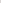 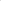 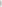 Договор на оказание медицинских услуг https://docs.google.com/document/d/1Ba-T7PfN9YjvFp-OoWlzVRUz7uSFRTPsUuKXjo3gWsQ/edit?usp=sharing Лицензия на медицинский кабинет https://docs.google.com/document/d/1vIU38USufsSDLE31ci3xkIpOoqffkRtmH0tKO-G9FfM/edit?usp=sharing Сведения о наличии доменного имени третьего уровня в зоне edu.kz.        Доменнное имя  https://drive.google.com/file/d/1QzfYjrv8mn57rqh-PorZxZsADzwSBPnv/view?usp=sharing Сведения о наличии компьютерных классов (за исключением малокомплектных школ), компьютерами, подключенными к сети интернет.Школа оснащена компьютерной техникой в количестве 111 единиц. В школе на 1 компьютер приходится  3,5  учащихся. Школа подключена к широкополосному интернету по технологии ADSL, две точки подключения со скоростью 8МБ/с и  4 Мбит/с. Кабинет информатики расчитан  на  14 ученических мест. В кабинете имеется оборудование, необходимое для ведения учебного процесса в соответствии с обязательным государственным стандартом по информатике, а также позволяющее реализовывать дополнительное образование по информатике и другим предметам, проходящим на базе кабинета. Всеми участниками образовательного процесса  широко используется сеть Интернет для поиска необходимой информации,  применяется способ подключения к глобальной сети. В школе -6 кабинетов  с проекторами и экранами: русского языка и литературы, казахского языка, начальных классов, географии, математики, истории4 кабинета с интерактивными досками : биологии, химии, физики, русского    языка. Все оборудование в рабочем состоянии, активно используется на уроках. В кабинетах дминистративный персонал так же имеются ПК:Приемная директора -1ПК и 1- нетбук с подключением к ИнтрнетКабинет заместителей директора по УР -2 ПК с подключением к интернет сетиКабинет заместителей директора директора по ВР -1с подключением к интернет.В школе работает информационный интернет-ресурс http://sc0015.shortandy.aqmoedu.kz          Оценка знаний учащихсяКритерии к уровню подготовки обучающихся:Уровень подготовки обучающихся (ожидаемые результаты обучения) по каждой образовательной области (и учебным предметам) соответствующего уровня образования в соответствии с типовыми учебными программами ОП и требованиями ГОСОУровень подготовки обучающихся начального образования определяется через ожидаемые результаты обучения, которые спроектированы с учетом специфики каждой образовательной области, объединяющей несколько родственных учебных предметов: «Язык и литература», «Математика и информатика», «Естествознание», «Человек и общество», «Технология и искусство», «Физическая культура».Уровень подготовки обучающихся основного среднего образования определяется через ожидаемые результаты обучения, которые спроектированы с учетом специфики каждой образовательной области, объединяющей несколько родственных учебных предметов: «Язык и литература», «Математика и информатика», «Естествознание», «Человек и общество», «Технология и искусство», «Физическая культура». Ожидаемые результаты обучения по образовательным областям (и учебным предметам) служат основой для определения базового содержания основного среднего образования. В учебных программах основного среднего образования ожидаемые результаты обучения по образовательным областям (и учебным предметам) конкретизируются в целях обучения по разделам каждого учебного предмета. Система ожидаемых результатов обучения создает возможность для выстраивания индивидуальных траекторий развития обучающихся, в том числе обучающихся с особыми образовательными потребностями, и поэтапного продвижения их к достижению долгосрочных целей обучения.Качество знаний учащихся за 2022-2023 учебный год в разрезе предметов и классов Результаты итоговой аттестации обучающихся 2022-2023 учебный годВ соответствии с пп.14 статьи 5 Закона Республики Казахстан «Об образовании» от 27 июля 2007 года, главы 3 Типовых правил проведения текущего контроля успеваемости, промежуточной и итоговой аттестации обучающихся в организациях образования, реализующих общеобразовательные учебные программы начального, основного среднего, общего среднего образования, утвержденных приказом Министра образования и науки РК от 18 марта 2008 года № 125, приказа ГУ «Отдел образования по Шортандинскому району управления образования Акмолинской области» от 14 апреля 2023 №88 года «Об утверждении сроков завершения 2022-2023 учебного года и проведения итоговой аттестации обучающихся в организация среднего образования»,  в школе проведена итоговая аттестация.Итоговая аттестация обучающихся проводилась в форме итоговых выпускных экзаменов для обучающихся 9-х классов.Согласно  приказа Министра просвещения Республики Казахстан
от 13 апреля 2023 года № 96 «О внесении изменений в приказ Министра образования и науки Республики Казахстан от 18 марта 2008 года № 125 "Об утверждении Типовых правил проведения текущего контроля успеваемости, промежуточной и итоговой аттестации обучающихся для организаций среднего, технического и профессионального, послесреднего образования» в 2022-2023 учебном году для обучающихся 9 классов итоговая аттестация проходила в следующем формате:1) письменный экзамен по русскому языку в форме эссе2) письменный экзамен по математике (алгебре)3) письменный экзамен по казахскому языку и литературе 4) письменный экзамен по предмету по выбору. В 2022-2023 учебном году в 9 классах обучалось 7 выпускников с казахским языком обучения и 22 выпускника  с русским языком обучения. В итоговой аттестации приняли участие 28 обучающихся, освоивших типовые общеобразовательные учебные программы в соответствии с требованиями ГОСО, одна  ученица  по заключению ВКК освобождена отсдачи итоговой аттестации.  Итоговая аттестация  обучающихся 9 класса:Итоговая аттестация 11 классаОсуществление оценки учебных достижений обучающихся в соответствии с критериями оценки знаний обучающихся, утвержденным и приказом министра образования и науки Республики Казахстан от 21 января 2016 года № 52 (зарегистрирован  в Реестре государственной регистрации нормативных правовых актов под № 13137) и соблюдение требований формативного и суммативного оцениванияС внедрением в образовательный процесс обновленного содержания образования оценивание обучающихся проводится согласно Приказа Министра образования и науки Республики Казахстан от 21 января 2016 года № 52 «Об утверждении критериев оценки знаний обучающихся», Приказа Министра образования и науки Республики Казахстан от 18 марта 2008 года №125 «Об утверждении Типовых правил проведения текущего контроля успеваемости, промежуточной и итоговой аттестации обучающихся для организаций среднего, технического и профессионального, послесреднего образования» (с изменениями и дополнениями). Количество суммативных работ СОР и СОЧ определялось требованиями типовых учебных программ, рекомендаций Инструктивно-методического письма, все работы всеми учителями предметниками выполнены в полной мере . Оценка учебных достижений учащихся 2-11 классов проводилась  в виде ежедневного формативного оценивания в электронном журнале kundelik.kz по 10-ти бальной шкале, а так же комментариев педагога при необходимости, и суммативного оценивания за раздел (СОР)  (не более 3-х в четверть) и суммативного оценивания за четверть. На основании формативного и суммативного оценивания выставляются четвертные, годовые оценки. СОР и СОЧ не проводится по предметам «Художественный труд», «Физическая культура», НВТП, «Цифровая грамотность».	Выполнение требований инклюзивного образования, при обучении обучающихся с особыми образовательными потребностями в соответствии с требованиями государственных общеобязательных стандартов начального, основного среднего и общего среднего образования (коррекция нарушения развития и социальной адаптации.Особое внимание при организации учебно-воспитательного процесса уделяется детям с ООП. Таких детей  в школе всего -8. Эту цифру можно считать стабильной, кто то выбывает, кто то прибывает, динамики как таковой нет.Ученик 3 класса , диагноз - ЗПР. СДВГ, Обучение и воспитание по программе с дифференцированным и вариативным подходомУченик 3 класса , диагноз - ЗПР, Обучение и воспитание по адаптированной общеобразовательной учебной программе начального образования в условиях общего класса.Ученик  5 класса , диагноз - Пограничная интеллектуальная недостаточность. Нарушения зрения, Обучение и воспитание по адаптивной программе с изменением способа оценивания результатов обучения Ученик 6 класса ,диагноз  - Легкие нарушения интеллекта - бучение и воспитание           по индивидуальной программе с использованием специальной учебной программы для детей с легкими нарушениями интеллектаУченик 7 класса , диагноз - Врожденная катаракта. Артифакия справа, афакия           слева. Микрофтальм. Микрокорнея,  -Обучение и воспитание по общеобразовательной программе  ( учителя применяют задания с укрупненным шрифтом, цифрами)Ученик 1 класса , диагноз - Трудности формирования письма и чтения, Обучение по программе общеобразовательной школы ( дублирование 1 класса)Ученик 1 класса , диагноз – ЗПР, - Обучение и воспитание по адаптированной общеобразовательной учебной программе начального образования в условиях общего класса.         			    В целях обеспечения реализации п. 5 ст. 8 гл. 2 Закона Республики Казахстан от 27 июля 2007 года «Об образовании»,  приказа №348 «Об утверждении государственных общеобязательных стандартов образования всех уровней образования»,  согласно Приказа Министра образования и науки  РК  от 27 мая 2020 года № 223 «Об утверждении правил оказания государственных услуг в сфере психолого-педагогической поддержки, оказываемых местными исполнительными органами"» (обучение на дому),  в этом году в школе оказывается государственная услуга  «Прием документов для организации индивидуального бесплатного обучения на дому детей, которые по состоянию здоровья в течение длительного времени не могут посещать организации начального, основного среднего, общего среднего образования» организовано обучение детей с ООП , всего таких детей -1, ( Еркебай  Айдана  ученица 3 класса с государственным языком обучения по заключению ПМПК -Нарушения опорно-двигательного аппарата ) обучалась  по программе Типового учебного плана , приказ  №365 приложение 53. Для более глубокой адаптации Айдана посещала школьные мероприятия, участвовала в них, у девочки отличные вокальные данные. В мае месяце занятия проводились в школе. Все соответствующие документы подготовлены собраны в папку, составлено расписание, утверждены КТП учителей, Айдана  внесена в Кунделик как ученица отдельного класса .успевает на « хорошо». Для обучающихся данной категории осуществляется психолого-педагогическая и коррекционная поддержка. Все учителя предметники в своих поурочных планах разрабатывают специальные задания с учетом индивидуальных особенностей таких детей. С целью обеспечения доступа маломобильных граждан к объекту  организаций образования в школе созданы необходимые условия, в том числе установлена кнопка вызова, имеется пандус, нескользкое покрытие на крыльце и входной площадке коридора.Требования к содержанию дошкольного воспитания и обучения с ориентиром на результаты обучения:       1) соответствие образовательных областей и организованной учебной деятельности требованиям ГОСО и типовому учебному плану дошкольного воспитания и обучения (далее – ТУП ДВО), утвержденному приказом Министра образования и науки Республики Казахстан от 20 декабря 2012 года № 557 (зарегистрирован в Реестре государственной регистрации нормативных правовых актов под № 8275). Прилагается копия разработанных и утвержденных руководителем организации образования рабочего  учебного плана за оцениваемый период; РУПы  начального, основного и общего среднего образования   , предшкола  https://docs.google.com/document/d/1EoxpenyBE8KVR-FdPYgk_2DcDRuiwhoW/edit?usp=sharingHYPERLINK "https://docs.google.com/document/d/1EoxpenyBE8KVR-FdPYgk_2DcDRuiwhoW/edit?usp=sharing&ouid=110176915595070761194&rtpof=true&sd=true"&HYPERLINK "https://docs.google.com/document/d/1EoxpenyBE8KVR-FdPYgk_2DcDRuiwhoW/edit?usp=sharing&ouid=110176915595070761194&rtpof=true&sd=true"ouid=110176915595070761194HYPERLINK "https://docs.google.com/document/d/1EoxpenyBE8KVR-FdPYgk_2DcDRuiwhoW/edit?usp=sharing&ouid=110176915595070761194&rtpof=true&sd=true"&HYPERLINK "https://docs.google.com/document/d/1EoxpenyBE8KVR-FdPYgk_2DcDRuiwhoW/edit?usp=sharing&ouid=110176915595070761194&rtpof=true&sd=true"rtpof=trueHYPERLINK "https://docs.google.com/document/d/1EoxpenyBE8KVR-FdPYgk_2DcDRuiwhoW/edit?usp=sharing&ouid=110176915595070761194&rtpof=true&sd=true"&HYPERLINK "https://docs.google.com/document/d/1EoxpenyBE8KVR-FdPYgk_2DcDRuiwhoW/edit?usp=sharing&ouid=110176915595070761194&rtpof=true&sd=true"sd=true Основой для разработки рабочего учебного плана  предшкольной подготовки  является:- Государственный общеобязательный стандарт дошкольного воспитания и обучения, утвержденный приказом Министра просвещения Республики Казахстан от 3 августа 2022 года №348 для  класса предшкольной подготовки детей 5 лет с русским языкм обучения – Приложение 3 к приказу Министра просвещения Республики Казахстан от 9 сентября 2022 года № 394, Приложение 3 к приказу Министра  образования и науки Республики Казахстан от 20 декабря 2012 года № 557.Рабочий учебный план  для классов предшкольной подготовки построен на основе следующих принципов:- реальный учет особенностей и ценностей дошкольного периода развития, актуальность для ребенка чувственных впечатлений, знаний, умений и др.; личностная ориентированность процесса обучения и воспитания;- учет потребностей данного возраста, опора на игровую деятельность - ведущую для этого периода развития;- сохранение и развитие индивидуальности каждого ребенка;- обеспечение необходимого уровня сформированности психических и социальных качеств ребенка, основных видов деятельности, готовности к взаимодействию с окружающим миром;- обеспечение поступательности в развитии ребенка; его готовности к обучению в школе, к принятию новой деятельности, создание условий для единого старта детей в первом классе, обеспечение педагогической помощи детям с отставанием в развитии;развитие эрудиции и индивидуальной культуры восприятия и деятельности ребенка, его ознакомление с доступными областями культуры (искусство, литература, история и др.);Наличие мониторинга (стартовый мониторинг) развития воспитанников (прилагаются копии мониторингов за оцениваемый период).Для организации  дальнейшей работы , в том числе индивидуальной ,проводится мониторинг по усвоению содержания Типовой программы на основе диагностики (стартовый в сентябре, промежуточный- январе и итоговый- в мае).В соответствии с требованиями ГОСДВО отслеживание достижений ребенка в соответствии с возрастом предполагает наличие 3-х уровней:1-уровень – ребенок воспроизводит те или иные действие и знания;2-уровень – ребенок понимает, что делает, владеет определенным запасом знаний;3-уровень – ребенок применяет то, что он знает и умеет, самостоятельно и творчески использует знания.     В Индивидуальной карте развития ребенка в разделе «Корректирующие мероприятия» по итогам данных диагностики педагогами и специалистами, работающими с детьми, заполняются мероприятия по дальнейшему развитию ребенка. В стартовом мониторинге развития детей по усвоению содержания Типовой программы за 2022-2023 учебный год в классе предшкольной подготовки, приняло участие 21 ребенок.В результате выявлено доля детей с низким уровнем нет; 5 детей со средним уровнем, что составляет 24%; 16 детей с высоким уровнем, что составляет 76%. (Прилагаются копии  карт, мониторингов за оцениваемый период)Требования к максимальному объему учебной нагрузки воспитанников:       1) соответствие и соблюдение требований к максимальному объему учебной нагрузки воспитанников, установленных в ТУП ДВО.      Обучение в классах предшкольной подготовки  проводилось на основании приказа  Министра образования и науки Республики Казахстан от 12 августа 2022 г года № 363 «Об определении начала, продолжительности и каникулярных периодов 2022 – 2023 учебного года в организациях среднего образования» продолжительность учебного года в предшкольных классах - 35 учебных недели. Занятия, выпавшие на праздничные дни, переносятся на следующие дни с учетом интеграции содержания учебных программ за счет часов, отведенных на повторение.       	2) соблюдение учебной недельной нагрузки по языкам обучения.Недельная учебная нагрузка в классе предшкольной подготовки включает все виды учебной работы, определенные типовым учебным планом (инвариантный и вариативный компоненты). В предшкольных классах продолжительность занятии 25-30 минут, перерывы между ними составляют 10-12 минут, во время которых организуются подвижные игры. Обучение в классах предшкольной подготовки осуществляется учителями начальных классов ( вакансия воспитателя          Выводы :Итоговый анализ материалов самооценки составлен по разделам, которые отражают деятельность КГУ «учреждение «Общеобразовательная школа имени В.П. Кузьмина  с. Дамса отдела образования по Шортандинскому району управления образования Акмолинской области» по всем направлениям за 2022-2023 учебный год. Аттестационной комиссией по самооценке школы проведен анализ результативности учебно- воспитательной и научно-методической работы педагогического коллектива.Проведя экспертизу материалов самооценки, экспертная комиссия считает:Учебно-воспитательный процесс и методическая работа осуществляется в соответствии с требованиями нормативно - правовых актов, регламентирующие деятельность учреждений образования РК, Устава школы, другими учредительными документами, локальными актами. Рабочий учебный план школы выполнен  в полном объёме, расписание занятий утверждено директором школы и согласовано с родительским советом школы. Количество часов для освоения базового содержания общеобразовательных предметов инвариантного компонента соответствует РУП школы и выполнено в полном объёме.Педагогический коллектив стабильный, квалифицированный, администрация контролирует процесс прохождения курсов повышения квалификации, реализуется перспективный план курсовой переподготовки согласно перспективного графика. Методическая работа школы строится согласно Плана работы школы и ВШК, который охватывает всю научно-методическую работу школы, 5 ШМО имеют свой план работы в соответствии с Планом школы, проводят заседания , раз в четверть , где обсуждают проблемы и пути их решения.В целях своевременной коррекции качества обучения, отслеживается и анализируется успеваемость учащихся через мониторинги.Работа с одаренными детьми находится на достаточно высоком уровне.  Обучающиеся принимают активное участие и  показывают  высокие результаты в районных, областных, республиканских конкурсах.Воспитательная работа школы ориентирована на формирование личности, умеющей быть конкурентоспособной,       адаптированной к условиях современного мира.Охват дополнительным образованием и кружковой работой достаточен.Информационно-библиотечное обеспечение осуществляется за счет местного бюджета. Прослеживается динамика увеличения книжного фонда за счет поступление учебников нового поколения. Учащиеся обеспечены учебной и энциклопедической литературой и медиа материалами.Лист оценивания.КГУ «Общеобразовательная школа имени В. П. Кузьмина с. Дамсаотдела образования по Шортандинскому районууправления образования Акмолинской области»(наименование организации образования)Уровень качества предоставления образовательных услуг: хороший.Председатель комиссии                                		Абилова А.С.члены комиссии:                                               		Двоеглазова Г.А,                                                                              		Ильясова З.Т.                                                                              		Малашенко Л.А.                                                                              		Ганиваль Б.                                                                              		Воронкова Т.И.                                                                              		Усенова Д.Е.                                                                              		Газиев Р.С.Учебный годОбщее количество педагоговОбразованиеОбразованиеОбразованиеОбразованиеУчебный годОбщее количество педагоговвысшее%средне-специальное%2022-2023453784%816Учебные годы1-4 классы1-4 классы1-4 классы5-11 классы5-11 классы5-11 классыУчебные годыКоличество учителейс высшим образованиемсо средним специальным образованиемКоличество учителейс высшим образованиемсо средним специальным образованием2022-2023118/ 73%3 / 27%3328 /85%5 /15%ДолжностьФИОКвалификационная категорияПедагогический стажСтаж на руководяшей должностиДиректор школыАбилова Алтынай Сейпельевна2 категория руководителя,приказ №163 от 31.12.2021 года34 года19 летЗаместитель директора по УРДвоеглазова Галина Анатольевна третья категория,приказ №152-ж/қ от 01.06.2021 года41 год20  летЗаместитель директора по УРИльясова Загипа Талиповнавторая  категория,приказ №50-ж/қ от 31.05.2021 года28лет10  летЗаместитель директора по ВРМалашенко Лариса Антоновнатретья категория,приказ №152-ж/қ от 01.06.2021 года20 лет8 летЗаместитель директора по ВРГаниваль Бахытгултретья категория, приказ №50-ж/к от 29.12.2021 года7 лет21 годУчебный годОбщая численность педагогических работников (человек)Прошли курсовую переподготовкуДоля учителей прошедших курсовую переподготовку2022-2023451533%Ф И О учителяуровеньНазвание конкурсаФ И ученикаклассПризовое местоБаймуканова МарияТадеевна, педагог-эксперт районныйКонкурс «Алтын сака»Малашенко Екатерина(заявлена на область)Юсупова Руфина6 «Б»6 «В»2 место2 месторайонныйРеспубликанская предметная олимпиада, математикаРустамова Ясмина6 «Б»2 местообластнойРеспубликанская предметная олимпиада, математикаРустамова Ясмина6 «Б»3республиканскийРеспубликанская интеллектуальная олимпиада «Ақбота» Манакова ДарьяМеньшов АлександрСатликова АгнелинаМалашенко Екатерина7 «Б»7 «Б»7 «Б»6 «Б»1 место1 место1 место2 местореспубликанскийНациональная интеллектуальная олимпиада «Мың бала» 1 этапВетлужских АннаМалашенко ЕкатеринаРустамова Ясмина6 «Б»6 «Б»6 «Б»финалистФиналистфиналистреспубликанскийНациональная интеллектуальная олимпиада «Мың бала» 2 этапРустамова Ясмина6 «Б»ПобедителПономаренко Вадим Викторович учитель математикиПедагог-экспертПобедитель областных конкурсов по предмету, республиканских по работе с «Кунделик»республиканск«Кенгуру- математик»Хакимов Арлан8 б1 местоКенгуру- математик»Баймуканова Диана9 б1 местоКенгуру- математикЖексымбаева Диана9 Б1 местоКенгуру- математикАгамедов Богдан10 б1 местоКенгуру- математикЖурик Милана10 Б1 местоКенгуру- математикСтруева Варвара10 Б1 местоКенгуру- математикФердерер Ангелина 10Б2 местоКенгуру- математикАубакирова Диана9 Б3 местоАкботаСоколкин Евгений10 Б1 местоКенгуру- математикАубакирова Дайана,9 Б1 место Жексымбаева  Д9 б2 местоучащихся 1-11 классов309 с казахским языком языком обучения -64,    с русским языком  -245количество классов комплектов25+2 ( предшкола) 10 классов с казахским языком обучения ( с 1 по 11 й,  - 10) , 15- с русским языком , с 1 по 11 й классы)предшкола2 класса1-4 классы10 классов  (10 класс - комплектов )5-10 классы15 классов (15 класс-комплектов)средняя наполняемость классов 13 учащихсяЯзык обученияРусский, казахскийФамилия, имя, отчествоКлассПрибытиеПрибытиеПрибытиеФамилия, имя, отчествоКлассДатаДата приказаНомер приказа1Балтабеков Ануар Болатович8-а 03.11.202203.11.2022 59 2Балтабеков Асанали Болатович1-а 03.11.202203.11.2022 59 3Балтабеков Мухамед Болатович6-а 03.11.202203.11.2022 58 4Болат Азат Азаматұлы1-а 17.11.202217.11.2022 60 5Еркебай Айдана Бауыржанқызы3-а13.02.202313.02.2023 5 6Әміржан Гүлсезім Қуанышқызы9-а 10.01.202310.01.2023 1 7Иванова Алина Дмитриевна8-в 01.12.202201.12.2022 63 8Кузнецова Амина Ладибековна8-а 06.02.202306.02.2023 4 9Қадержан Диас Бахтиярұлы1-б 24.11.202224.11.2022 60 10Қадержан Жандос Бахтиярұлы1-б 24.11.202224.11.2022 61 11Султан Бекназар Дарханұлы0-б 17.10.202217.10.2022 10 12Тулеубекова Айша Ергалиевна0-а 12.09.202212.09.2022 9 13Цой Мария Константиновна7-б 25.01.202325.01.2023 №3 №Ф фамилия, имя, отчествоКлассВыбытиеДатаДата приказаНомер приказа1Абил Аружан Бигалимқызы2-а 10.10.202201.09.2022 №72Алтынбеков Мирас Алтынбекович9-б 07.09.202218.08.2022 36 3Аралбай Іңкәр Әсетқызы4-а 28.10.202228.10.2022 54 4Асылбеков Алдияр Алтынбекович4-в 07.09.202218.08.2022 37 5Байтишева Сания Сакеновна8-а 23.02.202323.02.2023 6 6Жукина Ирада Кайратовна5-б 03.11.202203.11.2022 56 7Онгар Аяна Багланкызы4-в 07.10.202225.05.2022 23/18Путилина Екатерина Игоревна6-б 01.11.202201.11.2022 55 9Раушанова Нурсулу Жузжигиткызы7-а 05.04.202303.04.2023 6 10Серикжанұлы Азамат4-а 28.10.202228.10.2022 53 11Спивакова Милана Сергеевна9-б 10.01.202310.01.2023 2 12Съезханқызы Марал2-а 22.05.202307.04.2023 7 13Фрунзе Роман Сергеевич7-б 05.09.202205.09.2022 49 КлассКоличество часовКоличество часовВсего часовКлассинвариативный компонентвариативный компонентНачальное образованиеНачальное образованиеНачальное образование1 класс с казахским языком обучения18,5119,53 класс с казахским языком обучения251264 класс с казахским языком обучения251261 класс с русским языком обучения20,5-20,52 класс с русским языком обучения24-243 класс с русским языком обучения26-264 класс с русским языком обучения27-27Основное среднее образованиеОсновное среднее образованиеОсновное среднее образованиеОсновное среднее образование5 класс с казахским языком обучения280,528,56 класс с казахским языком обучения280,528,57 класс с казахским языком обучения310,531,59 класс с казахским языком обучения331345 класс с русским языком обучения290,529,56 класс с русским языком обучения290,529,57 класс с русским языком обучения320,532,58 класс с русским языком обучения330,533,59 класс с русским языком обучения34135Общее среднее образованиеОбщее среднее образованиеОбщее среднее образованиеОбщее среднее образование10 класс с русским языком обучения34135№ п/пНаименование кружкаОхват(кол-во детей)Достижения1Дебатный клуб «Ұшқыр»25Участие в районных дебатах.2Робототехника19Участие3Художественная студия «Волшебная кисточка»33Участие4Военно-патриотический клуб «Жас сарбаз»521. Районный военизированный кросс 3 место.2. Районная спартакиада «Намыс», дартс 3 место.3. Районный конкурс «Юный спасатель, 3 место.№ п/пНаименование кружкаОхват(кол-во детей)Достижения5Баскетбол11Районные соревнования по баскетболу общекомандное 3 место6Волейбол57Районные соревнования по волейболу  общекомандное 3 место7Кекусенкай каратэ15Участие2022-2023гКоличество учащихся  1-х классов24  учащихсяУровень готовности2022 – 2023учебный годГотовность15Условнаяготовность5Условнаянеготовность4Неготовность02022-2023гОтлично51 баллПоложительно92 баллаРавнодушно10 баловНиже среднего4 баллаОтрицательно0 балов2022-2023гНевыраженнаятревожность2В пределахнормы12Выраженная12022-2023гКоличество учащихся  9-х классов21Уровни2022 – 2023учебный годВысокая готовность16Средняя готовность4Низкая готовность1Учебный годобщееКоличество консультацийобщееКоличество консультацийобщееКоличество консультацийХарактер консультацийХарактер консультацийХарактер консультацийХарактер консультацийХарактер консультацийХарактер консультацийУчебный годобщееКоличество консультацийобщееКоличество консультацийобщееКоличество консультацийинформационныйинформационныйинформационныйРазрешающие проблемуРазрешающие проблемуРазрешающие проблемудетипедагогиродителидетипедагогиродителидетипедагогиродители2022-2023433233200Всего учащихся3301Полные семьи1722Не полные семьи613Многодетные семьи144Малообеспеченные семьи195Сироты, дети, оставшиеся без попечения родителей26Дети с инвалидностью, дети с особыми образовательными потребностями77Семьи – получатели АСП198Учащиеся, обеспеченные бесплатным горячим питанием (1 классы)369Учащиеся, обеспеченные бесплатным горячим питанием (2-11 классы)38Образовательные области и учебные предметыКоличество часов в неделю по классамКоличество часов в неделю по классамКоличество часов в неделю по классамКоличество часов в неделю по классамОбщая нагрузка, часыОбщая нагрузка, часыОбразовательные области и учебные предметы1234недельнаягодоваяИнвариантная учебная нагрузка20,524262797,53489,5Вариативная учебная нагрузка------Максимальная учебная нагрузка20,524262797,53489,5Образовательные области и учебные предметыКоличество часов в неделюПо классамКоличество часов в неделюПо классамКоличество часов в неделюПо классамКоличество часов в неделюПо классамКоличество часов в неделюПо классамНагрузка, часыНагрузка, часыОбразовательные области и учебные предметы56789недельнаягодоваяИнвариантный компонентИнвариантный компонентИнвариантный компонентИнвариантный компонентИнвариантный компонентИнвариантный компонентИнвариантный компонентИнвариантный компонентИнвариантная учебная нагрузка29293233341575652Вариативный компонентВариативный компонентВариативный компонентВариативный компонентВариативный компонентВариативный компонентВариативный компонентВариативный компонентВариативная учебная нагрузка0,50,50,50,513,5126Объем максимальной учебной нагрузки29,529,532,533,535160,55778КлассКоличество часовКоличество часовВсего часовКлассинвариативный компонентвариативный компонентНачальное образованиеНачальное образованиеНачальное образование1 класс с казахским языком обучения18,5119,5 2 класс с казахским языком бучения231243 класс с казахским языком обучения251264 класс с казахским языком обучения251261 класс с русским языком обучения20,5-20,52 класс с русским языком обучения24-243 класс с русским языком обучения26-264 класс с русским языком обучения27-27Основное среднее образованиеОсновное среднее образованиеОсновное среднее образованиеОсновное среднее образование5 класс с казахским языком обучения280,528,56 класс с казахским языком обучения280,528,57 класс с казахским языком обучения310,531,59 класс с казахским языком обучения331345 класс с русским языком обучения290,529,56 класс с русским языком обучения290,529,57 класс с русским языком обучения320,532,58 класс с русским языком обучения330,533,59 класс с русским языком обучения34135Общее среднее образованиеОбщее среднее образованиеОбщее среднее образованиеОбщее среднее образование11 класс с казахским языком обучения 3223410 класс с русским языком обучения3413511 класс с русским языком обучения34135каз яз каз клказ яз каз клказ яз каз клказ яз каз клказ яз каз клклассыклассы12233444556677889910101111итогоитогоколичество уч-сяколичество уч-ся1166555559966101077445353"5""5"11552221122330022442020"4""4"113334455116622002222"3""3"000000022224433001111"2""2"2212121010101010181812122020141488106106% качест% качест100,0100,0100,0100,0100,0100,0100,0100,0100,078,078,067,067,060,060,057,057,0100,0100,079,079,0% успев.% успев.100100100100100100100100100100100100100100100100100100100100100каз литература каз клказ литература каз клказ литература каз клказ литература каз клказ литература каз клказ литература каз клказ литература каз клказ литература каз клклассыклассы12233444556677889910101111итогоитогоколичество уч-сяколичество уч-ся1166555559966101077445353"5""5"11331114411334433332323"4""4"00332221177226622112424"3""3"000022200111100220066"2""2"% качества% качества100,0100,0100,0100,060,060,060,0100,0100,089,089,083,083,0100,0100,071,071,0100,0100,089,089,0% успеваемости% успеваемости100100100100100100100100100100100100100100100100100100100100100история казистория казистория казистория казистория казклассыклассы12233444556677889910101111итогоитогоколичество уч-сяколичество уч-ся2424353529293838292916161414185185"5""5"121217175577995510106565"4""4"1111101013132121881111447878"3""3"118811111010121200004242"2""2"% качества% качества96,096,077,077,062,062,074,074,057,057,0100,0100,0100,0100,077,077,0% успеваемости% успеваемости100100100100100100100100100100100100100100100100русский язык в рус клрусский язык в рус клрусский язык в рус клрусский язык в рус клрусский язык в рус клрусский язык в рус клрусский язык в рус клрусский язык в рус клклассыклассы12233444556677889910101111итогоитогоколичество уч-сяколичество уч-ся212127272828281919262623232828222216161010220220"5""5"10101313151515337722225522446363"4""4"88668881111121210101515551111559191"3""3"3388555557711111111121233116666"2""2"% качества% качества86,086,070,070,082,082,082,074,074,073,073,052,052,061,061,045,045,081,081,090,090,070,070,0% успеваемости% успеваемости100100100100100100100100100100100100100100100100100100100100100100100МатематикаМатематикаМатематикаМатематикаМатематикаклассы11122334556677889910101111итогоитогоколичество уч-ся222233333324243535147147"5"1212151518101010106565"4"771313109918185757"3"3355555772525"2"444466666648487070294294% качества86,086,084,084,085,079,079,080,080,083,083,0% успеваемости100100100100100100100100100100100алгебраалгебраалгебраалгебраалгебраклассы11122334556677889910101111итогоитогоколичество уч-ся29293838292916161414126126"5"5510108866663535"4"141417177777775252"3"10101111141433113939"2"% качества66,066,071,071,052,052,081,081,093,093,069,069,0% успеваемости100100100100100100100100100100100100биологиябиологиябиологияклассы11122334556677889910101111итогоитогоколичество уч-ся29293838292916161414126126"5"6677887711113939"4"15152121111199335959"3"8899101000002727"2"29293737292916161414125125% качества72,072,074,074,066,066,0100,0100,010010078,078,0% успеваемости100100100100100100100100100100100100химияхимияхимияхимияхимияклассы11122334556677889910101111итогоитогоколичество уч-ся29293838292916161414126126"5"66997733883333"4"14141616111199555555"3"991313111155113939"2"% качества69,069,066,066,062,062,075,075,0939370,070,0% успеваемости100100100100100100100100100100100100физикафизикафизикафизикафизикаклассы11122334556677889910101111итогоитогоколичество уч-ся29293838292916161414126126"5"44667722552424"4"11111919661010885454"3"14141313161644114848"2"% качества52,052,066,066,045,045,075,075,0939362,062,0% успеваемости100100100100100100100100100100100100ПредметВсего учащихсяПриняли участие«5»«4»«3»% качество знаний% успеваемостиКазахский язык/ Русский язык2928961354100Математика (алгебра)2928961354100Биология291423937100Английский язык29321-100100история2911-100100Физика 29431-100100География 29632183100ПредметВсего учащихсяПриняли участие«5»«4»«3»% качество знаний% успеваемостиКазахский язык с гос языком444100100Казахский язык с русским языком обуч101046100100Русский язык с гос. языком 4431100100Русский язык с рус языком обучения101046100100Математика (алгебра)141467193100Биология1444100100Английский язык1411100100Физика 1445100100География 14523100100Русская литература 14211100100Приложение 4
к Критериям оценки
 организаций образования№ п/пКритерии оцениванияИзмерителиБаллы1Доля педагогов, имеющих высшее (послевузовское) педагогическое образование по соответствующему профилю или документ, подтверждающий педагогическую переподготовку84%32Доля педагогов, которые не реже одного раза в пять лет повышали/подтверждали уровень квалификационной категории (в том числе руководителей не реже одного раза в три года)93%43Доля педагогов, прошедших курсы повышения квалификации педагогов (в том числе руководителей, заместителей руководителя) не реже одного раза в три года98%44Доля педагогов высшей и первой категории, педагогов-экспертов, педагогов-исследователей, педагогов-мастеров, для которых основным местом работы является лицензиат, от общего числа педагогов начального уровня образования в соответствии с приказом Министра просвещения Республики Казахстан от 24 ноября 2022 года № 473 (зарегистрирован в Реестре государственной регистрации нормативных правовых актов под № 30721)55%55 Доля педагогов высшей и первой категории, педагогов-экспертов, педагогов-исследователей, педагогов-мастеров, для которых основным местом работы является лицензиат, от общего числа педагогов основного среднего, общего среднего образования в соответствии с приказом Министра просвещения Республики Казахстан от 24 ноября 2022 года № 473 (зарегистрирован в Реестре государственной регистрации нормативных правовых актов под № 30721)50%4 Доля педагогов высшей и первой категории, педагогов-экспертов, педагогов-исследователей, педагогов-мастеров, для которых основным местом работы является лицензиат, от общего числа педагогов основного среднего, общего среднего образования в соответствии с приказом Министра просвещения Республики Казахстан от 24 ноября 2022 года № 473 (зарегистрирован в Реестре государственной регистрации нормативных правовых актов под № 30721)50%4 Доля педагогов высшей и первой категории, педагогов-экспертов, педагогов-исследователей, педагогов-мастеров, для которых основным местом работы является лицензиат, от общего числа педагогов основного среднего, общего среднего образования в соответствии с приказом Министра просвещения Республики Казахстан от 24 ноября 2022 года № 473 (зарегистрирован в Реестре государственной регистрации нормативных правовых актов под № 30721)50%46Оснащенность оборудованием и мебелью организаций образования в соответствии с приказом  Министра образования и науки Республики Казахстан от 22 января 2016 года № 70 (зарегистрирован в Реестре государственной регистрации нормативных правовых актов под № 13272)82%37Создание условий (пандус, окрашивание контрастной краской дверей и лестниц) для лиц с особыми образовательными потребностями в зданиях (учебных корпусах) согласно приказу Министра образования и науки Республики Казахстан от 12 января 2022 года № 6 (зарегистрирован в Реестре государственной регистрации нормативных правовых актов под № 26513)95%48Обеспеченность учебно-методическими комплексами, учебной и художественной литературы для организаций начального, основного среднего и общего образования в соответствии с приказами Министра образования и науки Республики Казахстан от 19 января 2016 года № 44 (зарегистрирован в Реестре государственной регистрации нормативных правовых актов под № 13070), от 22 мая 2020 года № 216 (зарегистрирован в Реестре государственной регистрации нормативных правовых актов под № 20708)100 %59Соответствие наполняемости групп (классов) организаций образования (в разрезе групп/классов)100 %510Результаты обучения (оценка качества знаний, умений и навыков)Не проводилось11 Анализ результатов опроса обучающихся Не проводилось12 Анализ результатов опроса педагогов Не проводилось13 Анализ результатов опроса родителей (законных представителей) Не проводилосьОбщий балл37